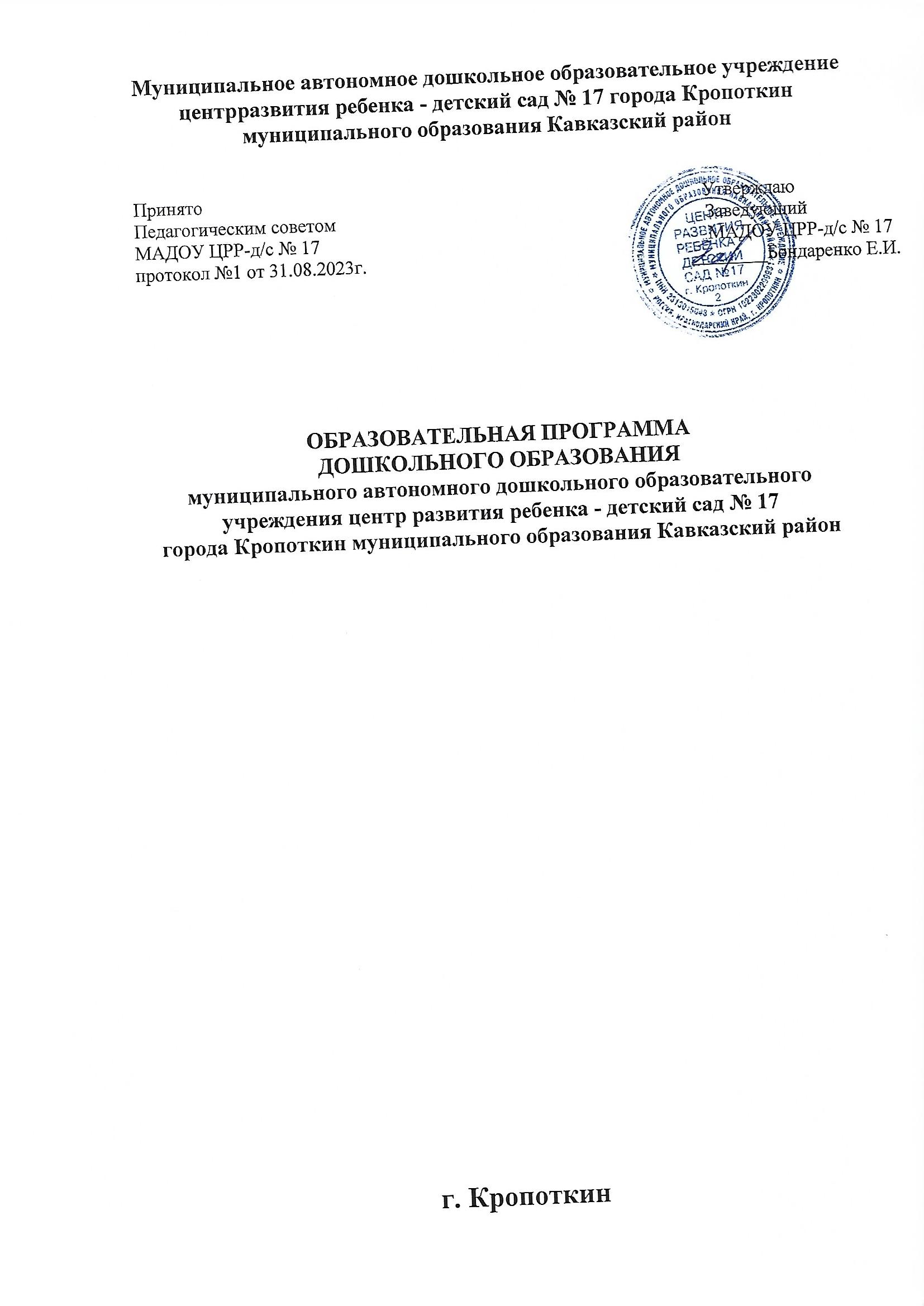 I.	ЦЕЛЕВОЙ РАЗДЕЛПояснительная запискаОбразовательная программа дошкольного образования (далее – Программа) муниципального автономного дошкольного образовательного учреждения центр развития ребенка – детский сад № 17 города Кропоткин муниципального образования Кавказский район (далее - МАДОУ), разработана в соответствии с Федеральным государственным образовательным стандартом дошкольного образования (далее – ФГОС ДО), и Федеральной образовательной программой дошкольного образования (далее – ФОП ДО).Нормативно – правовой основой для разработки Программы являются следующие нормативно-правовые документы:Федеральный закон «Об образовании в Российской Федерации» от 29декабря2012г.№273-ФЗ;Федеральный государственный образовательный стандарт дошкольного образования(приказ Министерства образования и науки Российской Федерации от 17октября 2013г.№1155);Федеральная образовательная программа дошкольного образования (Приказ Минпросвещения России от 25 ноября 2022 г. № 1028);Приказ Минпросвещения Российской Федерации от 31 июля 2020 года№ 373 «Об утверждении Порядка организации и осуществления образовательной деятельности по основным общеобразовательным программам - образовательным программам дошкольного образования».Постановление Главного государственного санитарного врача РФ от 27 октября 2020 г. № 32 «Об утверждении санитарно- эпидемиологических правил и норм СанПиН 2.3/2.4.3590-20 «Санитарно-эпидемиологические требования к организации общественного питания населения»;Распоряжение Правительства      Российской      Федерации      от      29.05.2015      г.      №      999-р «Об утверждении Стратегии развития воспитания в Российской Федерации на период до 2025 года»;Указ Президента РФ от 21 июля 2020 г. № 474 «О национальных целях развития Российской Федерации на период до 2030 года»;Устав МАДОУ ЦРР-д/с № 18;Программа развития МАДОУ ЦРР-д/с № 17 на 2019-2023 год;Программа отвечает образовательному запросу социума, обеспечивает развитие личности детей дошкольного возраста в различных видах общения и деятельности с учетом их возрастных, индивидуальных, психологических и физиологических особенностей, в том числе достижение детьми дошкольного возраста уровня развития, необходимого и достаточного для успешного освоения ими образовательных программ начального общего образования, на основе индивидуального подхода к детям дошкольного возраста и специфичных для детей дошкольного возраста видов деятельности.Программа определяет объем обязательной части, который в соответствии со ФГОС ДО составляет не менее 60% от общего объема программы. Часть, формируемая участниками образовательных отношений, составляет не более 40% (далее по тексту выделена курсивом). Обе части являются взаимодополняющими и необходимыми с точки зрения реализации ФГОС ДО:Цели и задачи реализации Программы Обязательная часть:Цель Программы определена в соответствии с п. 14.1 ФОП ДО: разностороннее развитие ребёнка в период дошкольного детства с учётом возрастных и индивидуальных особенностей на основе духовно- нравственных ценностей российского народа, исторических и национально- культурных традиций.К традиционным российским духовно-нравственным ценностям относятся, прежде всего, жизнь, достоинство, права и свободы человека, патриотизм, гражданственность, служение Отечеству и ответственность за его судьбу, высокие нравственные идеалы, крепкая семья, созидательный труд, приоритет духовного над материальным, гуманизм, милосердие, справедливость, коллективизм, взаимопомощь и взаимоуважение, историческая память и преемственность поколений, единство народов России.Задачи Программы определены в соответствии с п. 14.2 ФОП ДО:обеспечение единых для Российской Федерации содержания дошкольного образования (далее – ДО) и планируемых результатов освоения образовательной программы ДО;приобщение детей (в соответствии с возрастными особенностями) к базовым ценностям российского народа - жизнь, достоинство, права и свободы человека, патриотизм, гражданственность, высокие нравственные идеалы, крепкая семья, созидательный труд, приоритет духовного над материальным, гуманизм, милосердие, справедливость, коллективизм, взаимопомощь и взаимоуважение, историческая память и преемственность поколений, единство народов России; создание условий для формирования ценностного отношения к окружающему миру, становления опыта действий и поступков на основе осмысления ценностей;построение (структурирование) содержания образовательной деятельности на основе учёта возрастных и индивидуальных особенностей развития;создание условий для равного доступа к образованию для всех детей дошкольного возраста с учётом разнообразия образовательных потребностей и индивидуальных возможностей;охрана и укрепление физического и психического здоровья детей, в том числе их эмоционального благополучия;обеспечение развития физических, личностных, нравственных качеств и основ патриотизма, интеллектуальных и художественно-творческих способностей ребёнка, его инициативности, самостоятельности и ответственности;обеспечение психолого-педагогической поддержки семьи и повышение компетентности родителей (законных представителей) в вопросах воспитания, обучения и развития, охраны и укрепления здоровья детей, обеспечения их безопасности;достижение детьми на этапе завершения ДО уровня развития, необходимого и достаточного для успешного освоения ими образовательных программ начального общего образования.Принципы и подходы к формированию Программы Обязательная часть:Согласно п. 14.3 ФОП и п.1.4 Стандарта Программа построена на следующих принципах:полноценное проживание ребёнком всех этапов детства (младенческого, раннего и дошкольного возрастов), обогащение (амплификация) детского развития;построение образовательной деятельности на основе индивидуальных особенностей каждого ребёнка, при котором сам ребёнок становится активным в выборе содержания своего образования, становится субъектом образования;содействие и сотрудничество детей и родителей (законных представителей), совершеннолетних членов семьи, принимающих участие в воспитании детей младенческого, раннего и дошкольного возрастов, а также педагогических работников (далее вместе - взрослые);признание ребёнка полноценным участником (субъектом) образовательных отношений;поддержка инициативы детей в различных видах деятельности;сотрудничество ДОО с семьей;приобщение детей к социокультурным нормам, традициям семьи, общества и государства;формирование познавательных интересов и познавательных действий ребёнка в различных видах деятельности;возрастная адекватность дошкольного образования (соответствие условий, требований, методов возрасту и особенностям развития);учёт этнокультурной ситуации развития детей.Программа основывается на следующих подходах:системно-деятельностный подход – это подход, при котором в образовательной деятельности главное место отводится активной и разносторонней, в максимальной степени самостоятельной деятельности ребенка;гуманистический подход – предполагающий признание личностного начала в ребенке, ориентацию на его субъективные потребности и интересы, признание его прав и свобод, самоценности детства как основы психического развития;диалогический (полисубъектный) подход, предусматривающий становление личности, развитие ее творческих возможностей, самосовершенствование в условиях равноправных взаимоотношений с другими людьми, построенных по принципу диалога, субъект- субъектных.Часть, формируемая участниками образовательных отношений:Парциальная программа раннего физического развития детей 2–7 лет / под общ. ред. Р.Н. Терехиной, Е.Н. Медведевой. – М.: ООО«Издательство «ВАРСОН», 2022Основная цель программы – методическое обеспечение организации и реализации процесса раннего развития детей дошкольного возраста посредством целенаправленного многолетнего воздействия на организм средствами физической культуры; создание у детей устойчивой мотивации и потребности в сохранении своего здоровья и здоровья окружающих людей.Задачи:сохранять и укреплять здоровье детей;формировать привычки к здоровому образу жизни;осуществлять профилактику нарушений опорно-двигательного аппарата, зрения, простудных заболеваний;формировать потребность в ежедневной двигательной деятельности;прививать культурно-гигиенические навыки;оздоравливать организм посредством формирования навыка правильного дыхания;гармонизировать физическое развитие детей;совершенствовать двигательные навыки и физические качества;повышать функциональные резервы систем организма;улучшать общую физическую работоспособность;повышать неспецифическую сопротивляемость;воспитывать и закреплять навыки правильной осанки.Программа физического воспитания детей строится на следующих принципах:Принцип научности предполагает подкрепление всех оздоровительных мероприятий научно обоснованными и практически апробированными методиками.Принцип    целостности,    комплексности     педагогических процессов выражается в непрерывности процесса оздоровления и предполагает тесное взаимодействие педагогов, тренеров, психологов и медицинских работников.Принцип концентрического (спиралевидного) обучения заключается в повторяемости тем во всех возрастных группах и позволяет применить усвоенное и познать новое на следующем этапе развития.Принцип систематичности и последовательности предполагает взаимосвязь знаний, умений и навыков.Принцип комплексности и интегративности – включает решение оздоровительных задач в системе всего учебно-воспитательного процесса и всех видов деятельности.Принцип связи теории с практикой формирует у детей умение применять свои знания по сохранению и укреплению здоровья в повседневной жизни.Принцип индивидуально-личностной ориентации воспитания предполагает то, что главной целью образования становится ребенок, а не окружающий мир. Педагог, опираясь на индивидуальные особенности ребенка, планирует его развитие, намечает пути совершенствования умений и навыков, построения двигательного режима.Принцип доступности позволяет исключить вредные последствия для организма детей в результате завышенных требований и физических нагрузок.Принцип успешности заключается в том, что на этапе формирования здоровья, ребенок получает задания, которые он способен успешно выполнить.Принцип коммуникативности помогает воспитать у детей потребность в общении, в процессе которой формируется социальная мотивация здоровья.Принцип результативности предполагает получение положительного результата оздоровительной работы.Принцип гуманизма определяет общий характер отношений воспитателя и воспитанников. Ребенок определяется главной ценностью со своим внутренним миром, интересами, потребностями, способностями, возможностями и особенностями.Принцип гуманизации включает оказание помощи в становлении личности ребенка, саморазвитии, смягчение напряженности, восстановление экологии человека, его душевного равновесия.Принцип природосообразности предполагает его воспитание сообразно природе ребенка, означает отношение к ребенку как к части природы.Принцип культуросообразности предусматривает максимальное использование культуры той среды, в которой находится ребенок.Принцип целостности и единства определяет внутреннюю неразрывность содержания и средств его представления. Человек – целостная система с единством психофизического, социального и духовно- нравственного компонентов, воздействующих друг на друга.Принцип непрерывности оздоровительного воспитания включает в себя постоянное совершенствование личности в различных аспектах жизнедеятельности.Принцип достаточности   можно   охарактеризовать   как формулу «все хорошо в меру».И. Каплунова, И. Новоскольцева «Ладушки» Программа по музыкальному воспитанию детей дошкольного возраста Рекомендовано Комитетом по образованию г. Санкт-Петербурга, 2015г.Основная задача программы «Ладушки» - введение ребенка в мир музыки с радостью и улыбкой. Эта задача, неся в себе суть отношения педагога к ребенку, является девизом программы «Ладушки».Задачи программы:Подготовить детей к восприятию музыкальных образов и представлений.Заложить основы гармонического развития (развитие слуха, голоса, внимания, движения, чувства ритма и красоты мелодии, развитие индивидуальных музыкальных способностей).Приобщить детей к русской народно-традиционной и мировой музыкальной культуре.Подготовить детей к освоению приемов и навыков в различных видах музыкальной деятельности адекватно детским возможностям.Развивать коммуникативные способности.Научить детей творчески использовать музыкальные впечатления в повседневной жизни.Познакомить детей с разнообразием музыкальных форм и жанров в привлекательной и доступной форме.Обогатить детей музыкальными знаниями и представлениями в музыкальной игре.Развивать детское творчество во всех видах музыкальной деятельности.Обеспечить преемственность музыкального воспитания между ДОУ и начальной школой.Обеспечить взаимодействие детей, педагогов и родителей в общем педагогическом процессе, организовать совместную деятельность с целью развития элементов сотрудничества.Методические	принципы	программы	«Ладушки»	И.	Каплунова,	И. Новоскольцева г. Санкт-Петербурга, 2015г. описаны на стр. 24.Также реализация части Программы, формируемая участниками образовательных отношений, связана с условиями, традициями и укладом ДОО, что описано подробнее в рабочей программе воспитания (п. 2.8 Программы).Значимые для разработки и реализации Программы характеристики, в том числе характеристики особенностей развития детей раннего и дошкольного возрастаК значимым для разработки и реализации Программы характеристикам относятся:-количество групп и предельная наполняемость;-возрастные характеристики воспитанников;-кадровые условия;-региональные	особенности	(национально-культурные,	демографические, климатические);-материально-техническое оснащение;-социальные условия и партнеры.Муниципальное автономное дошкольное образовательное учреждение центр развития ребенка – детский сад № 17 города Кропоткин муниципального образования Кавказский район является звеном муниципальной системы образования Кавказского района, обеспечивающим помощь семье в воспитании детей дошкольного возраста, охране и укреплении их физического и психического здоровья, развития индивидуальных способностей и необходимой коррекции их развития.Муниципальное автономное дошкольное	образовательное	учреждение центр развития ребенка - детский сад № 17 города Кропоткин муниципального образования Кавказский район,  (именуемое	далее - МАДОУ) 	является некоммерческой организацией, созданной для оказания услуг в целях обеспечения реализации предусмотренных	законодательством	Российской Федерации полномочий муниципального образования Кавказский район в сфере образования.Муниципальное дошкольное образовательное учреждение центр развития ребенка - детский сад № 17 города Кропоткин муниципального образования Кавказский район создано на основании постановления администрации муниципального образования Кавказский район № 166 от 18.02.2013г. «О создании муниципального автономного дошкольного образовательного учреждения центр развития ребёнка - детский сад №17 города Кропоткин муниципального образования Кавказский район» путем изменения типа существующего муниципального бюджетного дошкольного образовательного учреждения центр развития ребёнка - детский сад №17 города Кропоткин муниципального образования Кавказский район, созданоМуниципальное автономное дошкольное образовательное учреждение центр развития ребенка - детский сад № 17 города Кропоткин муниципального образования Кавказский район.Детский сад расположен в типовом здании, находится в центре города Кропоткина. В ближайшем окружении: средние общеобразовательные школы №7, физкультурно-оздоровительный комплекс, детская библиотека им. Маршака.Социальными партнерами МАДОУ являются учреждения образования, культуры, здравоохранения, социальной сферы, правоохранительные органы: ОМЦ МО Кавказский район, СОШ № 7, отдел культуры и молодежной политики, отдел по делам несовершеннолетних, «Центр диагностики и консультирования», библиотеки им. Маршака, ГИБДД отдел по профилактике безопасности дорожного движения, пожарная часть, детская поликлиника.Ориентируясь на социальный заказ, в МАДОУ ЦРР-д/с № 17 основнымрежимом является пятидневная рабочая неделя, с выходными днями в субботу и воскресенье. Режим работы групп 10,5 часов с 7.30 ч. до 18.00 ч., по запросу родителей (законных представителей) режим работы может быть изменен по согласованию между родителями. Допускается посещение детьми детского сада по индивидуальному графику.Язык, на котором осуществляется образование – русский.Возрастные	и	индивидуальные	особенности	контингента	детей, воспитывающихся в образовательном учреждении.В МАДОУ ЦРР-д/с № 17 функционировало  15 групп, из них:- 13 групп дошкольного возраста.- 2 группы компенсирующей направленности для детей с тяжелыми нарушениями речи Наполняемость в группах соответствуют санитарным правилам.Возрастные характеристики особенностей развития детей раннего и дошкольного возраста, воспитывающихся в МАДОУ соответствуют возрастным характеристикам особенностей развития детей раннего и дошкольного возраста описанным в «Методических рекомендациях по реализации федеральной образовательной программы дошкольного образования» Министерства просвещения РФ, Москва, 2023г. п.11.Кадровые условия обеспечение Программы описаны в пункте 3.5С учетом выделенных климатических особенностей, реализация Программы осуществляется круглогодично с выделением двух периодов:холодный период: с 01 сентября по 31 мая, для этого периода в режиме дня характерно наличие выделенной в утренний отрезок времени образовательной деятельности (занятия) в процессе организации педагогом различных видов детской деятельности, в том числе педагогическая диагностика, внутренняя система оценки качества дошкольного образования детского сада.теплый период с 01 июня по 31 августа, для этого периода характерно преобладание совместной деятельности ребёнка с педагогом, организуемой педагогами на уличных участках, и самостоятельной деятельности детей по их интересам и инициативе.Часть, формируемая участниками образовательных отношенийВозрастные психологические особенности детей раннего и дошкольного возраста программы «Ладушки» И. Каплунова, И. Новоскольцева г.Санкт-Петербурга, 2015г. описаны : ранний и младший возраст - стр. 30- 35, средний возраст - стр. 44-45, старшего дошкольного возраста - стр. 46- 47.Значимые для разработки и реализации обязательной части Программы характеристики, в том числе характеристики особенностей развития детей раннего и дошкольного возраста, значимы в равной степени и для части Программы, формируемой участниками образовательных отношений.Планируемые результаты реализации и освоения Программы Обязательная часть: В соответствии с ФГОС ДО спецификадошкольного возраста и системные особенности МАДОУ делают неправомерными требования от ребенка дошкольного возраста конкретных образовательных достижений. Поэтому планируемые результаты освоения Федеральной программы представляют собой возрастные характеристики возможных достижений ребенка дошкольного возраста на разных возрастных этапах и к завершению МАДОУ.Планируемые результаты освоения ООП в каждой возрастной группе, конкретизирующие требования ФГОС ДО к целевым ориентирам по ФОП стр.5-17 п.15Часть, формируемая участниками образовательных отношений:Планируемые результаты освоения детьми парциальной программы раннего физического развития детей дошкольного возраста / под общ.ред. Р.Н. Терехиной, Е.Н. Медведевой. Издательство Варсон, Москва, 2022г. описаны на стр. 12Планируемые результаты освоения детьми И. Каплунова, И. Новоскольцева «Ладушки» программы по музыкальному воспитанию детей дошкольного возрастаПедагогическая диагностика достижения планируемых результатовВ соответствии с п. 16 ФОП ДО, педагогическая диагностика достижений планируемых результатов направлена на изучение деятельностных умений ребёнка, его интересов, предпочтений, склонностей, личностных особенностей, способов взаимодействия со взрослыми и сверстниками. Она позволяет выявлять особенности и динамику развития ребёнка, составлять на основе полученных данных индивидуальные образовательные маршруты освоения образовательной программы, своевременно вносить изменения в планирование, содержание и организацию образовательной деятельности.Педагогами МАДОУ используется система педагогической диагностики разработанная Верещагиной Н.В.Согласно п. 16.10 ФОП ДО в МАДОУ, используется психологическая диагностика развития детей (выявление и изучение индивидуально- психологических особенностей детей, причин возникновения трудностей в освоении Программы), которую проводят квалифицированные специалисты (педагоги- психологи). Участие ребёнка в психологической диагностике допускается только с согласия его родителей (законных представителей). Результаты психологической диагностики используются для решения задач психологического сопровождения и оказания адресной психологической помощи (см. п. 2.6 Программы).Часть, формируемая участниками образовательных отношений:Подходы к проведению диагностики в части Программы, формируемой участниками образовательных отношений, полностью совпадают с подходами к диагностике обязательной части Программы.В парциальной программе раннего физического развития детей дошкольного возраста / под общ. ред. Р.Н. Терехиной, Е.Н. Медведевой. Издательство Варсон, Москва, 2022г. в соответствии со спецификойдеятельности Центров раннего физического развития мониторинг может дополнятся сведениями, полученными в результате применения аппаратно- программного комплекса для скрининг-оценки уровня психофизиологического здоровья, функциональных и адаптивных резервов организма «СТАНЬ ЧЕМПИОНОМ».В Программе по музыкальному воспитанию детей дошкольного возраста «Ладушки» И. Каплунова, И. Новоскольцева Рекомендовано Комитетом по образованию г. Санкт-Петербурга, 2015г. диагностика описана на стр.1042.	СОДЕРЖАТЕЛЬНЫЙ РАЗДЕЛОписание образовательной деятельности в соответствии с направлениями развития ребенка (в пяти образовательных областях)Обязательная часть ПрограммыПрограмма определяет содержательные линии образовательной деятельности, реализуемые МАДОУ по основным направлениям развития детей	дошкольного	возраста	(социально-коммуникативного, познавательного, речевого, художественно-эстетического, физического развития).В каждой образовательной области сформулированы задачи и содержание образовательной деятельности, предусмотренное для освоения в каждой возрастной группе детей в возрасте от двух месяцев до семи - восьми лет.Представлены задачи воспитания, направленные на приобщение детей к ценностям российского народа, формирование у них ценностного отношения к окружающему миру.Содержание работы по основным направлениям развития детей дошкольного возраста (социально-коммуникативного, познавательного, речевого, художественно-эстетического, физического развития) по освоению Программы в каждой возрастной группе в соответствии ФГОС ДО и требованиями ФОП п.п. 18 - 22.Часть Программы, формируемая участниками образовательных отношенийСодержание парциальной программы раннего физического развития детей дошкольного возраста / под общ. ред. Р.Н. Терехиной, Е.Н. Медведевой. Издательство Варсон, Москва, 2022г. описано на стр. 14Содержание Программы И. Каплунова, И. Новоскольцева «Ладушки» по музыкальному воспитанию детей дошкольного возраста Рекомендовано Комитетом по образованию г. Санкт-Петербурга 2015г. описаны на стр.28Методические пособия, обеспечивающие реализацию содержания представлены в разделе 3.3 Программы в части - «Обеспеченность методическими материалами и средствами обучения и воспитания».Описание вариативных форм, способов, методов и средств реализации Программы с учетом возрастных и индивидуальных особенностей воспитанников, специфики их образовательных потребностей и интересовОбязательная частьПри реализации Программы используются:различные образовательные технологии, в том числе дистанционные образовательные технологии, электронное обучение, исключая образовательные технологии, которые могут нанести вред здоровью детей. Применение электронного обучения, дистанционных образовательных технологий, а также работа с электронными средствами обучения осуществляется в соответствии с требованиями СП 2.4.3648-20 и СанПиН 1.2.3685-21.В ДОО существуют различные формы реализации Программы, раскрытые в п. 2.3 Программы.Традиционные методы обучения (словесные, наглядные, практические) дополнены методами, в основу которых положен характер познавательной деятельности детей, согласно п. 23.6.1. ФОП ДО:При реализации Программы педагоги используют различные средства:Для реализации Программы МАДОУ отобраны следующие способы(технологии, приемы):Часть, формируемая участниками образовательных отношенийВариативные формы, способы, методы и средства реализации части Программы, формируемой участниками образовательных отношений, совпадают с вариативными формами, способами, методами и средствами обязательной части Программы.Особенности	образовательной	деятельности	разных	видов	и культурных практикОбязательная частьСогласно п. 24.1 ФОП ДО образовательной деятельности в МАДОУ включает:образовательную деятельность, осуществляемую в процессе организации различных видов детской деятельности;образовательную	деятельность,	осуществляемую	в	ходе	режимных процессов;самостоятельную деятельность детей;взаимодействие	с	семьями	детей	по	реализации	образовательной программы МАДОУ.Согласно п. 24.2 ФОП ДО образовательная деятельность организуется как совместная деятельность педагога и детей, самостоятельная деятельность детей. В зависимости от решаемых образовательных задач, желаний детей, их образовательных потребностей, педагог выбирает один или несколько вариантов совместной деятельности:совместная деятельность педагога с ребёнком, где, взаимодействуя с ребёнком, он выполняет функции педагога: обучает ребёнка чему-то новому;совместная деятельность ребёнка с педагогом, при которой ребёнок и педагог - равноправные партнеры;совместная деятельность группы детей под руководством педагога, который на правах участника деятельности на всех этапах её выполнения (от планирования до завершения) направляет совместную деятельность группы детей;совместная деятельность детей со сверстниками без участия педагога, но по его заданию. Педагог в этой ситуации не является участником деятельности, но выступает в роли её организатора, ставящего задачу группе детей, тем самым, актуализируя лидерские ресурсы самих детей;самостоятельная, спонтанно возникающая, совместная деятельность детей без всякого участия педагога. Это могут быть самостоятельные игры детей (сюжетно-ролевые, режиссерские, театрализованные, игры с правилами, музыкальные и другое), самостоятельная изобразительная деятельность по выбору детей, самостоятельная познавательно- исследовательская деятельность (опыты, эксперименты и другое).Все перечисленные варианты совместной деятельности педагога с детьми могут быть реализованы в группе одномоментно.Согласно п.24 ФОП ДО образовательная деятельность включает:Время проведения занятий, их продолжительность, длительность перерывов, суммарная образовательная нагрузка для детей дошкольного возраста определяются СанПиН 1.2.3685-21.Содержание и педагогически обоснованную методику проведения занятий педагог выбирает самостоятельно. Подходы к проведению занятий могут отличаться в разных периодах реализации Программы.Согласно п. 24.18 ФОП ДО в МАДОУ во вторую половину дня организованы следующие культурные практики.Сетка совместной образовательной деятельности воспитателя и детей, культурных практик в режимных моментахЧтение художественной литературы дополняет развивающие возможности всех культурных практик.Организация культурных практик предполагает подгрупповой способ объединения детей.Часть, формируемая участниками образовательных отношенийОсобенности образовательной деятельности разных видов и культурных практик в части Программы, формируемой участниками образовательных отношений, полностью совпадают с обязательной частью Программы.Способы и направления поддержки детской инициативы Обязательная частьДля поддержки детской инициативы педагоги поощряют свободную самостоятельную деятельность детей, основанную на детских интересах и предпочтениях.Согласно п. 25.4. ФОП ДО для поддержки детской инициативы педагоги:уделяют внимание развитию детского интереса к окружающему миру, поощряют желание ребёнка получать новые знания и умения, осуществлять деятельностные пробы в соответствии со своими интересами, задавать познавательные вопросы;организовывают ситуации, способствующие активизации личного опыта ребёнка в деятельности, побуждающие детей к применению знаний, умений при выборе способов деятельности;расширяют и усложняют в соответствии с возможностями и особенностями развития детей область задач, которые ребёнок способен и желает решить самостоятельно, уделяют внимание таким задачам, которые способствуют активизации у ребёнка творчества, сообразительности, поиска новых подходов;поощряют проявление детской инициативы в течение всего дня пребывания ребёнка в МАДОУ, используя приемы поддержки, одобрения, похвалы;создают условия для развития произвольности в деятельности, используют игры и упражнения, направленные на тренировку волевых усилий, поддержку готовности и желания ребёнка преодолевать трудности, доводить деятельность до результата;поощряют и поддерживают желание детей получить результат деятельности, обращают внимание на важность стремления к качественному результату, подсказывают ребёнку, проявляющему небрежность и равнодушие к результату, как можно довести дело до конца, какие приемы можно использовать, чтобы проверить качество своего результата;внимательно наблюдают за процессом самостоятельной деятельности детей, в случае необходимости оказывают детям помощь, но стремятся к её дозированию. Если ребёнок испытывает сложности при решении уже знакомой ему задачи, когда изменилась обстановка или иные условия деятельности, то педагоги используют приемы наводящих вопросов, активизируют собственную активность и смекалку ребёнка, намекают, советуют вспомнить, как он действовал в аналогичном случае;поддерживают у детей чувство гордости и радости от успешных самостоятельных действий, подчеркивают рост возможностей и достижений каждого ребёнка, побуждают к проявлению инициативы и творчества через использование приемов похвалы, одобрения, восхищения.Особенности поддержки детской инициативы и самостоятельности с учетом возрастных особенностей детей (в соотв. с п.25 ФОП ДО):Согласно п. 25.8 ФОП ДО для поддержки детской инициативы педагоги используют ряд способов и приемов:Не сразу помогают ребёнку, если он испытывает затруднения решения задачи, а побуждают его к самостоятельному решению, подбадривают и поощряют попытки найти решение. В случае необходимостиоказания помощи ребёнку, педагоги сначала стремятся к её минимизации: лучше дать совет, задать наводящие вопросы, активизировать имеющийся у ребёнка прошлый опыт.У ребёнка всегда есть возможность самостоятельного решения поставленных задач. При этом педагоги помогают детям искать разные варианты решения одной задачи, поощряют активность детей в поиске, принимают любые предположения детей, связанные с решением задачи, поддерживают инициативу и творческие решения, а также обязательно акцентируют внимание детей на качестве результата, их достижениях, одобряют и хвалят за результат, вызывают у них чувство радости и гордости от успешных самостоятельных, инициативных действий.Особое внимание педагоги уделяют общению с ребёнком в период проявления кризиса семи лет: характерные для ребёнка изменения в поведении и деятельности становятся поводом для смены стиля общения с ребёнком. Педагоги уважают его интересы, стремления, инициативы в познании, активно поддерживают стремление к самостоятельности.Педагоги акцентируют внимание на освоении ребёнком универсальных умений организации своей деятельности и формировании у него основ целеполагания: поставить цель (или принять её от педагога), обдумать способы её достижения, осуществить свой замысел, оценить полученный результат с позиции цели. Задача развития данных умений ставится педагогами в разных видах деятельности. При этом педагоги используют средства, помогающие детям планомерно и самостоятельно осуществлять свой замысел: опорные схемы, наглядные модели, пооперационные карты.Для развития самостоятельности у детей, педагоги создают творческие ситуаций в игровой, музыкальной, изобразительной деятельности и театрализации, в ручном труде, в которых активизируют желание детей самостоятельно определить замысел, способы и формы его воплощения.Педагоги уделяют особое внимание обогащению РППС, обеспечивающей поддержку инициативности ребёнка. В пространстве группы постоянно появляются предметы, побуждающие детей к проявлению интеллектуальной активности (новые игры и материалы, детали незнакомых устройств, сломанные игрушки, нуждающиеся в починке, зашифрованные записи, посылки, письма-схемы, новые таинственные книги и прочее).Часть, формируемая участниками образовательных отношенийСпособы и направления поддержки детской инициативы в части, формируемой участниками образовательных отношений, полностью совпадают с обязательной частью Программы.Особенности взаимодействия педагогического коллектива с семьями обучающихсяСогласно п. 26.1 ФОП ДО, главными целями взаимодействия педагогического коллектива МАДОУ с семьями обучающихся дошкольного возраста являются:Обеспечение психолого-педагогической поддержки семьи и повышение компетентности родителей (законных представителей) в вопросах образования, охраны и укрепления здоровья детей младенческого, раннего и дошкольного возрастов;Обеспечение единства подходов к воспитанию и обучению детей в условиях МАДОУ и семьи; повышение воспитательного потенциала семьи.Согласно п. 26.3 ФОП ДО, достижение этих целей осуществляется через решение основных задач:информирование родителей (законных представителей) и общественности относительно целей МАДОУ, общих для всего образовательного пространства Российской Федерации, о мерах господдержки семьям, имеющим детей дошкольного возраста, а также об образовательной программе, реализуемой в МАДОУ;просвещение родителей (законных представителей), повышение их правовой, психолого-педагогической компетентности в вопросах охраны и укрепления здоровья, развития и образования детей;способствование развитию ответственного и осознанного родительства как базовой основы благополучия семьи;построение взаимодействия в форме сотрудничества и установления партнёрских отношений с родителями (законными представителями) детей младенческого, раннего и дошкольного возраста для решения образовательных задач;вовлечение родителей (законных представителей) в образовательный процесс.Согласно п. 26.4 ФОП ДО, построение взаимодействия с родителями (законными представителями) придерживается следующих принципов:приоритет семьи в воспитании, обучении и развитии ребёнка: в соответствии с Законом об образовании у родителей (законных представителей) обучающихся не только есть преимущественное право на обучение и воспитание детей, но именно они обязаны заложить основы физического, нравственного и интеллектуального развития личности ребёнка;открытость: для родителей (законных представителей) доступна актуальная информация об особенностях пребывания ребёнка в группе; каждому из родителей (законных представителей) предоставлен свободный доступ в МАДОУ; между педагогами и родителями (законными представителями) обеспечен обмен информацией об особенностях развития ребёнка в МАДОУ и семье;взаимное доверие, уважение и доброжелательность во взаимоотношениях педагогов и родителей (законных представителей): при взаимодействии педагоги придерживаются этики и культурных правил общения, проявляют позитивный настрой на общение и сотрудничество сродителями (законными представителями); этично и разумно используют полученную информацию как со стороны педагогов, так и со стороны родителей (законных представителей) в интересах детей;индивидуально-дифференцированный подход к каждой семье: при взаимодействии учитываются особенности семейного воспитания, потребности родителей (законных представителей) в отношении образования ребёнка, отношение к педагогу и МАДОУ, проводимым мероприятиям; обеспечена возможность включения родителей (законных представителей) в совместное решение образовательных задач;возрастосообразность: при планировании и осуществлении взаимодействия учитываются особенности и характер отношений ребёнка с родителями (законными представителями), прежде всего, с матерью (преимущественно для детей младенческого и раннего возраста), обусловленные возрастными особенностями развития детей.Согласно п. 26.5 ФОП ДО, деятельность педагогического коллектива МАДОУ по построению взаимодействия с родителями (законными представителями) обучающихся осуществляется по нескольким направлениям:Решение	основных	задач	взаимодействия	с	родителями	по направлениям деятельности реализуются в разных формах (групповых и (или)индивидуальных)	посредством	различных	методов,	приемов	и	способов взаимодействия с родителями (законными представителями):Часть, формируемая участниками образовательных отношенийОсобенности взаимодействия педагогического коллектива с семьями воспитанников в части Программы, формируемой участниками образовательных отношений, полностью совпадают с обязательной частью Программы.Направления и задачи коррекционно-развивающей работы (далее – КРР)КРР и (или) инклюзивное образование в МАДОУ направлено на обеспечение коррекции нарушений развития у следующих категорий детей:нормотипичные дети с нормативным кризисом развития;обучающиеся с ООП:с ОВЗ и (или) инвалидностью, получившие статус в порядке, установленном законодательством Российской Федерации;обучающиеся по индивидуальному учебному плану (учебному расписанию) на основании медицинского заключения (дети, находящиеся под диспансерным наблюдением, в том числе часто болеющие дети);часто болеющие дети характеризуются повышенной заболеваемостью острыми респираторными инфекциями, которые не связаны с врожденными и наследственными состояниями, приводящими к большому количеству пропусков ребёнком в посещении МАДОУ;обучающиеся, испытывающие трудности в освоении образовательных программ, развитии, социальной адаптации;одаренные обучающиеся;дети и (или) семьи, находящиеся в трудной жизненной ситуации, признанные таковыми в нормативно установленном порядке;дети и (или) семьи, находящиеся в социально опасном положении (безнадзорные, беспризорные, склонные к бродяжничеству), признанные таковыми в нормативно установленном порядке;обучающиеся «группы риска»: проявляющие комплекс выраженных факторов риска негативных проявлений (импульсивность, агрессивность, неустойчивая или крайне низкая (завышенная) самооценка, завышенный уровень притязаний).КРР объединяет комплекс мер по психолого-педагогическому сопровождению обучающихся, включающий психолого-педагогическое обследование, проведение индивидуальных и групповых коррекционно- развивающих занятий, а также мониторинг динамики их развития.КРР в МАДОУ осуществляют воспитатели, педагоги-психологи, учителя- логопеды, инструкторы по физической культуре, музыкальные руководители, педагоги дополнительного образования.Задачи КРР на уровне МАДОУ полностью соответствуют п.27.4 ФОПДО.КРР организуется:по	обоснованному	запросу	педагогов	и	родителей	(законных представителей);на основании результатов психологической диагностики;на основании рекомендаций ППк.КРР МАДОУ осуществляется в ходе всего образовательного процесса, во всех видах и формах деятельности, как в совместной деятельности детей в условиях дошкольной группы, так и в форме коррекционно-развивающих групповых (индивидуальных) занятий. Строится дифференцированно, в зависимости от имеющихся у обучающихся дисфункций и особенностей развития, и предусматривает индивидуализацию психолого-педагогического сопровождения. КРР реализуется в форме групповых и (или) индивидуальных коррекционно-развивающих занятий. Содержание КРР для каждого обучающегося определяется с учётом его ООП на основе рекомендаций ППк МАДОУ.Содержание КРР (в соответствии с п.28 ФОП ДО)В соответствии с п. 28.5 ФОП ДО, реализация КРР с обучающимися с ОВЗ и детьми-инвалидами согласно нозологическим группам осуществляется в соответствии с Федеральной адаптированной образовательной программой дошкольного образования и предусматривает предупреждение вторичных биологических и социальных отклонений в развитии, затрудняющих образование и социализацию обучающихся, коррекцию нарушений психического и физического развития средствами коррекционной педагогики, специальной психологии и медицины; формирование у обучающихсямеханизмов компенсации дефицитарных функций, не поддающихся коррекции, в том числе с использованием ассистивных технологий.В том случае, если ребенок (дети) с ОВЗ посещает группу общеразвивающей или комбинированной направленности, в группе реализуется данная Программа, а для ребенка (детей) с ОВЗ разрабатывается индивидуальная адаптированная образовательная программа (далее – АОП).При составлении АОП педагоги МАДОУ ориентируются на:формирование личности ребенка с использованием адекватных возрасту и физическому и (или) психическому состоянию методов обучения и воспитания;создание оптимальных условий совместного обучения обучающихся с ОВЗ и здоровых обучающихся с использованием адекватных вспомогательных средств и педагогических приемов, организацией совместных форм работы воспитателей, педагогов-психологов, учителей- логопедов, учителей-дефектологов;личностно-ориентированный подход к организации всех видов детской деятельности и целенаправленное формирование ориентации в текущей ситуации, принятие решения, формирование образа результата действия, планирование, реализацию программы действий, оценку и осмысление результатов действия.В АОП определяется оптимальное для ребенка с ОВЗ соотношение форм и видов деятельности, индивидуализированный объем и глубина содержания, специальные психолого-педагогические технологии, учебно- методические материалы и технические средства.АОП обсуждается и реализуется с участием родителей (законных представителей). В ее содержание, в зависимости от психофизического развития и возможностей ребенка, структуры и тяжести недостатков развития, интегрируются необходимые модули коррекционных программ, комплексов методических рекомендаций по проведению коррекционно-развивающей и воспитательно-образовательной работ. Структура АОП определяется ППк МАДОУ.Реализация индивидуальной АОП ребенка с ОВЗ в группе общеразвивающей или комбинированной направленности реализуется с учетом:особенностей и содержания взаимодействия с родителями (законными представителями) на каждом этапе включения;особенностей и содержания взаимодействия между сотрудниками МАДОУ;вариативности,	технологий	выбора	форм	и	методов	подготовки ребенка с ОВЗ к включению в среду нормативно развивающихся детей;критериев	готовности	ребенка	с	ОВЗ	продвижению	по	этапам инклюзивного процесса;организации условий для максимального развития и эффективной адаптации ребенка с ОВЗ в инклюзивной группе.Для воспитанников групп общеразвивающей направленности, имеющих речевые нарушения организована работа логопункта.Основными задачами логопункта являются:осуществление необходимой коррекции речевых нарушений воспитанникам;предупреждение нарушений устной и письменной речи;развитие у воспитанников произвольного внимания к звуковой стороне речи;пропаганда логопедических занятий среди педагогов МАДОУ, родителей (законных представителей);воспитание у детей стремления преодолеть недостатки речи, сохранить эмоциональное благополучие в своей адаптивной среде;совершенствование методов логопедической работы в соответствии с возможностями, потребностями и интересами воспитанника;возможность интегрировать воспитание и обучение в группе общеразвивающей направленности с получением специализированной помощи в развитии речи;взаимодействие с психолого– педагогическим консилиумом МАДОУ;оказание консультационной помощи педагогам МАДОУ и родителям (законным представителям).Зачисление воспитанников на логопункт проводится на основании заключения городской психолого – медико педагогической комиссии или психолого - педагогического консилиума МАДОУ.Прием воспитанников производится в течение всего учебного года по мере освобождения мест.На логопункте предусматривается четкая организация всего коррекционного процесса. Она обеспечивается:своевременным обследованием воспитанников;рациональным составлением расписаний (сетки) занятий;планированием индивидуальной работы;оснащением	логопункта	необходимым	оборудованием	и	наглядными пособиями;совместной	работой	учителя-логопеда	с	воспитателями	и	родителями (законными представителями).Основной	формой	организации	коррекционно-развивающего сопровождения является индивидуальная и подгрупповая деятельность.Иные характеристики содержания ПрограммыВ 2022 году МАДОУ ЦРР-д/с № 17 присвоен статус пилотной площадки проекта по созданию центров раннего физического развития детей дошкольного возраста в рамках федерального проекта «Спорт – норма жизни». Инструкторы по физической культуре Рыжков А.А., Виниченко Ю.В. прошли курсы повышения квалификации по дополнительной профессиональной программе «Теория и методика раннего физического развития детей» в объеме 148 часов в ФГБО УВО «Национальный государственный университет физической культуры, спорта и здоровья им. П.Ф. Лесгафта, Санкт-Петербург», приняли участие в изучение аппаратно-программного комплекса для определения предрасположенности к занятиям видами спорта проекта «Стань чемпионом».Рабочая программа воспитания (далее – РПВ)ЦЕЛЕВОЙ РАЗДЕЛ РПВОбязательная частьСогласно п. 29.2 ФОП ДО, общая цель воспитания в МАДОУ - личностное развитие каждого ребёнка с учётом его индивидуальности и создание условий для позитивной социализации детей на основе традиционных ценностей российского общества, что предполагает:формирование первоначальных представлений о традиционных ценностях российского народа, социально приемлемых нормах и правилах поведения;формирование ценностного отношения к окружающему миру (природному и социокультурному), другим людям, самому себе;становление первичного опыта деятельности и поведения в соответствии с традиционными ценностями, принятыми в обществе нормами и правилами.Задачами воспитания в МАДОУ являются:содействие развитию личности, основанному на принятых в обществе представлениях о добре и зле, должном и недопустимом;способствование становлению нравственности, основанной на духовных отечественных традициях, внутренней установке личности поступать согласно своей совести;создание условия для развития и реализации личностного потенциала ребёнка, его готовности к творческому самовыражению и саморазвитию, самовоспитанию;осуществление поддержки позитивной социализации ребёнка посредством проектирования и принятия уклада, воспитывающей среды, создания воспитывающих общностей.Часть, формируемая участниками образовательных отношенийВ РПВ выделены следующие направления воспитания:Согласно	пп.	29.2.3.1.,	29.2.3.2. ФОП ДО	выделяются	следующие целевые ориентиры воспитания:Целевые ориентиры воспитания детей раннего возраста (к трем годам).Целевые ориентиры воспитания детей на этапе завершения освоения программыСОДЕРЖАТЕЛЬНЫЙ РАЗДЕЛ РПВУклад МАДОУ:Воспитывающая среда МАДОУВоспитывающая среда строится по трем линиям:«от взрослого», который создает предметно-образную среду, способствующую воспитанию необходимых качеств;«от совместной деятельности ребенка и взрослого», в ходе которой формируются нравственные, гражданские, эстетические и иные качества ребенка в ходе специально организованного педагогического взаимодействия ребенка и взрослого, обеспечивающего достижение поставленных воспитательных целей;«от ребенка», который самостоятельно действует, творит, получает опыт деятельности, в особенности – игровой.Общности МАДОУВ МАДОУ выделяются следующие общности:Педагог - дети,Родители (законные представители) - ребёнок (дети),Педагог - родители (законные представители).Дети-детиПедагог-педагогРодители (законные представители) – родители (законные представители)Ценности и цели:Особенности организации всех общностей и их роль в процессе воспитания детей:Профессиональная общность – это устойчивая система связей и отношений между людьми, единство целей и задач воспитания, реализуемое всеми сотрудниками ДОО. Сами участники общности разделяют те ценности, которые заложены в основу Программы. Основой эффективности такой общности является рефлексия собственной профессиональной деятельности.Воспитатель, а также другие сотрудники:являются примером в формировании полноценных и сформированных ценностных ориентиров, норм общения и поведения;мотивируют детей к общению друг с другом, поощряют даже самые незначительные стремления к общению и взаимодействию;поощряют детскую дружбу, стараются, чтобы дружба между отдельными детьми внутри группы сверстников принимала общественную направленность;заботятся о том, чтобы дети непрерывно приобретали опыт общения на основе чувства доброжелательности;содействуют проявлению детьми заботы об окружающих, учат проявлять чуткость к сверстникам, побуждают детей сопереживать, беспокоиться, проявлять внимание к заболевшему товарищу;воспитывают в детях такие качества личности, которые помогают влиться в общество сверстников (организованность, общительность, отзывчивость, щедрость, доброжелательность и пр.);учат детей совместной деятельности, насыщают их жизнь событиями, которые сплачивали бы и объединяли ребят;воспитывают в детях чувство ответственности перед группой за свое поведение.Профессионально-родительская общность включает сотрудников МАДОУ и всех взрослых членов семей воспитанников, которых связывают не только общие ценности, цели развития и воспитания детей, но и уважение друг к другу.Основная задача – объединение усилий по воспитанию ребенка в семье и в МАДОУ. Зачастую поведение ребенка сильно различается дома и в МАДОУ. Без совместного обсуждения воспитывающими взрослыми особенностей ребенка невозможно выявление и в дальнейшем создание условий, которые необходимы для его оптимального и полноценного развития и воспитания.Детско-взрослая общность.Для общности характерно содействие друг другу, сотворчество и сопереживание, взаимопонимание и взаимное уважение, отношение к ребенку как к полноправному человеку, наличие общих симпатий, ценностей и смыслов у всех участников общности.Детско-взрослая общность является источником и механизмом воспитания ребенка. Находясь в общности, ребенок сначала приобщается к тем правилам и нормам, которые вносят взрослые в общность, а затем эти нормы усваиваются ребенком и становятся его собственными.Общность строится и задается системой связей и отношений ее участников. В каждом возрасте и каждом случае она будет обладать своей спецификой в зависимости от решаемых воспитательных задач.Особенности обеспечения возможности разновозрастного взаимодействия детей:Одним из видов детских общностей являются разновозрастные детские общности. В МАДОУ обеспечена возможность взаимодействия ребенка как со старшими, так и с младшими детьми на прогулке, во время общих мероприятий и праздников, на выездах за территорию детского сада, на экскурсиях.Это обеспечивает помимо подражания и приобретения нового опыта послушания, опыт следования общим для всех правилам, нормам поведения и традициям. Кроме этого, для старших детей отношения с младшими – это возможность стать авторитетом и образцом для подражания, а также пространство для воспитания заботы и ответственности.Задачи воспитания МАДОУИнтегрированы в каждую образовательную область и отражены в п 2.1 Программы.Работа с родителями (законными представителями)Работа с родителями (законными представителями) детей дошкольного возраста строится на принципах ценностного единства и сотрудничества всех субъектов социокультурного окружения МАДОУ.Для реализации РПВ используются формы сотрудничества с семьями воспитанников, описанные в п. 2.5 Программы.События МАДОУпроекты воспитательной направленности; праздники; общие дела; ритмы жизни (утренний и вечерний круг, прогулка);режимные моменты (прием пищи, подготовка ко сну и прочее); свободная игра;свободная деятельность детей.Совместная деятельность в образовательных ситуацияхК основным видам организации совместной деятельности в образовательных ситуациях в МАДОУ относятся:ситуативная беседа, рассказ, советы, вопросы;социальное моделирование, воспитывающая (проблемная) ситуация, составление рассказов из личного опыта;чтение художественной литературы с последующим обсуждением и выводами, сочинение рассказов, историй, сказок, заучивание и чтение стихов наизусть;разучивание и исполнение песен, театрализация, драматизация, этюды- инсценировки;рассматривание	и	обсуждение	картин	и	книжных	иллюстраций, просмотр видеороликов, презентаций, мультфильмов;организация выставок (книг, репродукций картин, тематических или авторских, детских поделок и тому подобное),экскурсии	(в музей,	в общеобразовательную организацию и	тому подобное), посещение спектаклей, выставок;игровые методы (игровая роль, игровая ситуация, игровое действие и другие); демонстрация собственной нравственной позиции педагогом, личный пример педагога, приучение к вежливому общению, поощрение (одобрение, тактильный контакт, похвала, поощряющий взгляд).Организация предметно-пространственной средыРеализация воспитательного потенциала предметно-пространственной среды в ДОО предусматривает совместную деятельность педагогов, обучающихся, других участников образовательных отношений по её созданию, поддержанию, использованию в воспитательном процессе:Знаки и символы государства, региона, населенного пункта и ДОО: флаги и гербы страны, района, города на территории МАДОУ и в каждой возрастной группе, карты страны, края, района, аудиозаписи гимна РФ, Краснодарского края.Компоненты среды, отражающие региональные этнографические и другие особенности социокультурных условий, в которых находится ДОО: уголки Кубанского быта, макеты казачьего подворья, хаты казака,мини-музей казачьего быта, аудио записи русских народных песен, казачьих песен.Компоненты среды, отражающие экологичность, природо-сообразность и безопасность: экологическая тропа, сад, огород, фито огород, цветники и клумбы, розарий, хвойные деревья, энциклопедии, уголки опытно-экспериментальной деятельности, календари природы; площадка дорожного движения, энциклопедии, дидактические игры.Компоненты среды, обеспечивающие детям возможность общения, игры и совместной деятельности: мебель (диван, кресла, столы, стулья) и оборудование и атрибуты для сюжетно-ролевых игр (кухня, парикмахерская, больница, магазин и др.), уголок психо-эмоциональной разгрузки, уголок «Здравствуй, я пришел!» в каждой возрастной группе.Компоненты среды, отражающие ценность семьи, людей разных поколений, радость общения с семьей: альбомы семейных фото, генеалогические деревья, тематические стенгазеты о членах семьи, коллажи, литература для чтения и заучивания, оборудование для изготовления подарков, оборудование для сюжетно-ролевой игры«Семья».Компоненты среды, обеспечивающие ребёнку возможность познавательного развития, экспериментирования, освоения новых технологий, раскрывающие красоту знаний, необходимость научного познания, формирующие научную картину мира: центры экспериментирования, центры воды и песка, глобус, модель солнечной системы, дидактические, интеллектуальные и логические игры, головоломки, лэпбуки, макеты природных зон, ноутбук, компьютер, видеоподборки обучающих и познавательных фильмом «Уроки Тетушки Совы», «Смешарики», «Лунтик и его друзья» и т.п.Компоненты среды, обеспечивающие ребёнку возможности для укрепления здоровья, раскрывающие смысл здорового образа жизни, физической культуры и спорта: спортивный зал, спортивное оборудование (шведская стенка, разноуровневый бум, скамейка, лесенка, тренажеры, батут и т.п.), спортивны инвентарь (мячи, скакалки, обручи, канаты, кегли, клюшки, шайбы, ракетки и др.), спортивная площадка, площадка дорожного движения, маршруты терренкура; тематические папки о видах спорта, спортивном инвентаре, гигиенических навыках, литературные произведения о спорте, здоровом образе жизни (рассказы, стихи, загадки), дидактические игры, плакаты, энциклопедии.Компоненты среды, предоставляющие ребёнку возможность погружения в культуру России, знакомства с особенностями традиций многонационального российского народа: физическая карта РФ, коллекции «Куклы в национальных костюмах», коллекции видов росписей посуды и игрушек (Гжель, Хохлома, Городец, Дымково и др.), дидактические игры, тематические файловые папки, презентации, атрибуты к утренникам (русская печь, лавочка, яблоня, плетень, гармонь, колодец, ведра и коромысло, предметы старины: прялка, керосиновая лампа, кухонная утварь).Компоненты среды, обеспечивающие ребёнку возможность посильного труда, а также отражающие ценности труда в жизни человека и государства: уголок дежурства, уголок природы, оборудование для сюжетно-ролевых игр, тематические папки «Профессии», дидактические игры, литературные произведения для чтения и заучивания.При выборе материалов и игрушек для РППС МАДОУ ориентируется на продукцию отечественных и территориальных производителей.Социальное партнерствоМАДОУ тесно взаимодействует с различными с организациями дополнительного образования, культуры и спорта, обладающими ресурсами,необходимыми для решения задач воспитания и образования, предусмотренных в Программе.Четко спланированное и грамотно организованное взаимодействие детского сада с социальными партнерами создает условия для расширения кругозора дошкольников, т. к. исчезает территориальная ограниченность МАДОУ. Посещение культурных мест формирует у детей навыки общения со взрослыми, обогащает представления детей с разнообразными профессиями; воспитывает уважение к труду взрослых, развивает интерес и любознательность.Таким образом, актуальным становится вопрос выбора социальных партнеров, с которыми МАДОУ могло бы осуществлять взаимодействие, условий этого сотрудничества, его форм.ОРГАНИЗАЦИОННЫЙ РАЗДЕЛ РПВКадровое обеспечениеВ МАДОУ приняты следующие решения по разделению функционала, связанного осуществление воспитательной деятельности:Нормативно-методическое обеспечениеДля реализации РПВ в МАДОУ используется практическое руководство «Воспитателю о воспитании», представленное в открытом доступе в электронной форме на платформе институтвоспитания.рф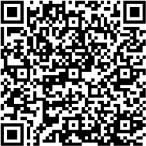 В ДОО приняты следующие управленческие решения, связанные с осуществлением воспитательной деятельности:Требования к условиям работы с особыми категориями детейМАДОУ готово принять любого ребёнка независимо от его особенностей (психофизиологических, социальных, психологических, этнокультурных, национальных, религиозных и других) и обеспечить ему оптимальную социальную ситуацию развития.В МАДОУ созданы особые условия воспитания для отдельных категорий обучающихся, имеющих особые образовательные потребности: дети с инвалидностью, дети с ограниченными возможностями здоровья, дети с ООП:возможность выбора деятельности, партнера и средств; учитываются особенности деятельности, средств её реализации, ограниченный объем личного опыта детей особых категорий;формирование игры как важнейшего фактора воспитания и развития ребёнка с особыми образовательными потребностями, с учётом необходимости развития личности ребёнка, создание условий для самоопределения и социализации детей на основе социокультурных, духовно- нравственных ценностей и принятых в российском обществе правил и норм поведения;создание воспитывающей среды, способствующей личностному развитию особой категории дошкольников, их позитивной социализации, сохранению их индивидуальности, охране и укреплению их здоровья и эмоционального благополучия;доступность воспитательных мероприятий, совместных и самостоятельных, подвижных и статичных форм активности с учётом особенностей развития и образовательных потребностей ребёнка;участие семьи как необходимое условие для полноценного воспитания ребёнка дошкольного возраста с особыми образовательными потребностями.ОРГАНИЗАЦИОННЫЙ РАЗДЕЛПсихолого-педагогические условия реализации ПрограммыУспешная реализация Программы в МАДОУ обеспечивается психолого-педагогическими условиями, соответствующими п.30 ФОП ДО.Особенности организации развивающей предметно- пространственной среды (далее – РППС)РППС МАДОУ создано как единое пространство, все компоненты которого, как в помещении, так и вне его, согласуются между собой по содержанию, масштабу, художественному решению.При проектировании РППС МАДОУ учитывались:местные этнопсихологические, социокультурные, культурно- исторические и природно-климатические условия, в которых находится МАДОУ;возраст, уровень развития детей и особенности их деятельности, содержание образования;задачи образовательной программы для разных возрастных групп;возможности и потребности участников образовательной деятельности (детей и их семей, педагогов и других сотрудников ДОО, участников сетевого взаимодействия и других участников образовательной деятельности).РППС МАДОУ соответствует:требованиям Стандарта;данной Программе;материально-техническим	и	медико-социальным	условиям	пребывания детей в МАДОУ;возрастным особенностям детей;воспитывающему характеру обучения детей в МАДОУ;требованиям безопасности и надежности.В МАДОУ созданы условия для информатизации образовательного процесса. Для этого в помещениях и на территории МАДОУ имеется оборудование для использования информационно-коммуникационных технологий в образовательном процессе:К сети Интернет подключены, с учётом регламентов безопасного пользования сетью Интернет и психолого-педагогической экспертизы компьютерных игр, следующие помещения: кабинеты заведующей, методический, музыкальный зал.В МАДОУ ЦРР-д/с № 17 созданы условия по обеспечению беспрепятственного доступа для маломобильных групп населения в рамках государственной программы Краснодарского края «Доступная среда» на территории и в помещениях (расширен вход центральной калитки МАДОУ, асфальтированная территория, продольный уклон пути движения, указатели движения, контрастная маркировка входных дверей, двухуровневые поручни по обеим сторонам лестничных пролетов, вывеска на центральном входе, тактильные таблички, план МАДОУ со шрифтом Брайля на контрастном фоне, широкие дверные проемы центрального входа, дверей первого этажа, группы).Кабинеты педагога-психолога, учителя логопеда, спортивный зал имеют в наличии оборудование и пособия для лиц с ОВЗ.Количество и организация Центров варьируется в зависимости от возраста детей, размера и конфигурации помещения.Наполняемость РППСВ теплый период реализации Программы, когда большую часть времени дети проводят на прогулочных площадках (участках), РППС переносится на свежий воздух, на веранду, на площадки, где дети могут реализовать свои потребности в развитии, самостоятельности, движении, игре в теплое время года.Материально-техническое обеспечение Программы, обеспеченность методическими материалами и средствами обучения и воспитанияВ       МАДОУ        созданы        материально-технические        условия,соответствующие п. 32.1 ФОП ДО, и представлены на официальном сайте ДОО (http://ds17uokvz.ru)МАДОУ оснащено полным набором оборудования для различных видов детской деятельности в помещении и на участке, игровыми и физкультурными площадками, озелененной территорией.В ДОО имеется необходимое оснащение и оборудование для всех видов воспитательной и образовательной деятельности обучающихся (в том числе детей с ОВЗ и детей-инвалидов), педагогической, административной и хозяйственной деятельности:помещения для занятий и проектов, обеспечивающие образование детей через игру, общение, познавательно-исследовательскую деятельность и другие формы активности ребёнка с участием взрослых и других детейоснащение РППС, включающей средства обучения и воспитания, подобранные в соответствии с возрастными и индивидуальными особенностями детей дошкольного возраста, содержания Программы;мебель, техническое оборудование, спортивный и хозяйственный инвентарь, инвентарь для художественного, театрального, музыкального творчества, музыкальные инструменты;административные помещения, методический кабинет;помещения для занятий специалистов (учитель-логопед, педагог- психолог, ИЗОстудия);помещения, обеспечивающие охрану и укрепление физического и психологического здоровья, в том числе медицинский кабинет;оформленная территория и оборудованные участки для прогулки ДОО.Согласно п. 32.10 ФОП ДО, по итогам мониторинга материально- технической	базы		МАДОУ:	анализа		образовательных		потребностей обучающихся,		кадрового	потенциала,	реализуемой	Программы	и	других составляющих (с использованием данных цифрового сервиса по эксплуатации инфраструктуры),	составляется	инфраструктурный		лист		ДОО		в		целях обновления			содержания		и		повышения			качества				ДО (7https://ds17.uokvz.ru/svedeniya-ob-obrazovatelnoy-organizacii/materialno- tekhnicheskoe-obespechenie-i/infrastrukturnyy-list ).Обеспеченность методическими материалами и средствами обучения и воспитанияСписок методических материалов, средств обучения и воспитания размещен на	сайте	МАДОУ	(https://ds17.uokvz.ru/svedeniya-ob-obrazovatelnoy- organizacii/materialno-tekhnicheskoe-obespechenie-i/spisok-metodicheskikh- materialov-sredstv ).Перечень	литературных,	музыкальных,	художественных, анимационных произведений для реализации ПрограммыЦифровой каталог произведений размещен по ссылкеhttps://drive.google.com/drive/folders/1RhVrasAHirvYT..Кадровые условия реализации ПрограммыРеализация Программы обеспечивается квалифицированными педагогическими работниками, наименование должностей которых соответствует «Номенклатуре должностей педагогических работников организаций, осуществляющих образовательную деятельность, должностей руководителей	образовательных	организаций»,	утвержденной Постановлением Правительства Российской Федерации от 21 февраля 2022 г.№ 225.Квалификация педагогических и учебно-вспомогательных работников соответствует квалификационным характеристикам, установленным в Едином квалификационном справочнике должностей руководителей, специалистов и служащих, раздел «Квалификационные характеристики должностей работников образования», утвержденном приказом Министерства здравоохранения    и    социального    развития     Российской     Федерации от 26 августа 2010 г. № 761н.В целях эффективной реализации Программы МАДОУ создает условия для профессионального развития педагогических и руководящихкадров, в том числе реализации права педагогов на получение дополнительного профессионального образования не реже одного раза в три года за счет средств ДОО и/или учредителя (примерный график повышения квалификации	зафиксирован	на	сайте	МАДОУ (https://ds18.uokvz.ru/attestaciya-pedagogicheskogo-sostava ).Режим и распорядок дняРежим дня в группе детей от 1,5-х до 3-х летРежим дня в дошкольных группахРаспорядок/режим дня размещен на сайте МАДОУ(7https://ds17.uokvz.ru/sveden/education ).За счет   гибкой   структуры   распорядок   дня   позволяет   обеспечить«поточность» и плавный переход от одних режимных моментов к другим. Контроль за выполнением режимов дня в МАДОУ осуществляют: заведующий, заместитель заведующего по ВМР, старшая медицинская сестра, педагоги, родители (законные представители).Часть, формируемая участниками образовательных отношений:Организация режима и распорядка пребывания детей в образовательном учреждении в части, формируемой участниками образовательных отношений, полностью совпадают с организацией режима пребывания детей в образовательном учреждении обязательной части Программы3.7 Календарный план воспитательной работы с учетом особенностей традиционных событий, праздников, мероприятийРазрабатывается и утверждается ежегодно на основе Федерального календарного плана. Приложение 1ДОПОЛНИТЕЛЬНЫЙ РАЗДЕЛ Краткая презентация ПрограммыВозрастные и иные категории детей, на которых ориентирована Программа.В МАДОУ ЦРР-д/с № 17 функционируют группы- общеразвивающей направленности:группы для детей раннего возраста – от 2-х до 3-х лет;группы для детей	дошкольного возраста (младшие, средние, старшие и подготовительные к школе группы) - от 3-х до 8-ми лет;- компенсирующей направленности:для	детей	-	от	5-ти	до	8-ми	лет:	старшие	(1	год	обучения), подготовительные к школе (2 год обучения).Наполняемость в группах соответствуют санитарным правилам.Возрастные характеристики особенностей развития детей раннего и дошкольного возраста, воспитывающихся в МАДОУ соответствуют возрастным характеристикам особенностей развития детей раннего и дошкольного возраста описанным в «Методических рекомендациях по реализации федеральной образовательной программы дошкольного образования» Министерства просвещения РФ, Москва, 2023г. п.11.Программа МАДОУ опирается на Федеральную образовательную программу дошкольного образования (ФОП ДО), утвержденную Приказом Министерства просвещения Российской федерации №1028 от 25 ноября 2022г.ФОП ДО реализуется педагогическими работниками МАДОУ во всех помещениях и на территории детского сада, со всеми детьми МАДОУ.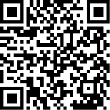 Составляет, примерно 80% от общего объема Программы.Характеристика взаимодействия педагогического коллектива с семьями детей.Согласно п. 26.1 ФОП ДО, главными целями взаимодействия педагогического коллектива МАДОУ с семьями обучающихся дошкольного возраста являются:Обеспечение психолого-педагогической поддержки семьи и повышение компетентности родителей (законных представителей) в вопросах образования, охраны и укрепления здоровья детей младенческого, раннего и дошкольного возрастов;Обеспечение единства подходов к воспитанию и обучению детей в условиях МАДОУ и семьи; повышение воспитательного потенциала семьи.Согласно п. 26.3 ФОП ДО, достижение этих целей осуществляется через решение основных задач:информирование родителей (законных представителей) и общественности относительно целей МАДОУ, общих для всего образовательного пространства Российской Федерации, о мерах господдержки семьям, имеющим детей дошкольного возраста, а также об образовательной программе, реализуемой в МАДОУ;просвещение родителей (законных представителей), повышение их правовой, психолого-педагогической компетентности в вопросах охраны и укрепления здоровья, развития и образования детей;способствование развитию ответственного и осознанного родительства как базовой основы благополучия семьи;построение взаимодействия в форме сотрудничества и установления партнёрских отношений с родителями (законными представителями) детей младенческого, раннего и дошкольного возраста для решения образовательных задач;вовлечение родителей (законных представителей) в образовательный процесс.п/пСОДЕРЖАНИЕСтр.1.Целевой раздел1.1.Пояснительная записка (цели и задачи реализации Программы,принципы и подходы к формированию Программы)31.2.Значимые для разработки и реализации Программы характеристики, в том числе характеристики особенностей развития детей раннего идошкольного возраста.91.3.Планируемые результаты реализации и освоения Программы111.4.Педагогическая диагностика достижения планируемых результатов132.Содержательный раздел2.1Описание образовательной деятельности в соответствии снаправлениями развития ребенка (в пяти образовательных областях)142.2Описание вариативных форм, способов, методов и средств реализации Программы с учетом возрастных и индивидуальных особенностей воспитанников, специфики их образовательных потребностей иинтересов142.3Особенности образовательной деятельности разных видов и культурных практик.162.4Способы и направления поддержки детской инициативы192.5Особенности взаимодействия педагогического коллектива с семьямивоспитанников.212.6Направления и задачи коррекционно-развивающей работы242.7Иные характеристики содержания Программы272.8Рабочая программа воспитания283.Организационный раздел3.1Психолого-педагогические условия реализации Программы453.2Особенности организации развивающей предметно-пространственнойсреды453.3Материально-техническое обеспечение Программы, обеспеченностьметодическими материалами и средствами обучения и воспитания503.4Перечень литературных, музыкальных, художественных,анимационных произведений для реализации Программы563.5Кадровые условия реализации Программы563.6Режим и распорядок дня573.7Календарный план воспитания с учетом особенностей традиционныхсобытий, праздников, мероприятий594.Дополнительный раздел: краткая презентация Программы60ГруппыОбязательная частьЧасть, формируемая участниками образовательных отношенийСоотношениечастей Программы, %Группы раннего возраста, дошкольные группыФОП	ДО	–утверждена Приказом Министерства просвещения Российской федерации №1028 от	25	ноября 2022г.Реализуется педагогическими работниками ДОО во	всехпомещениях и на территории детского сада, совсеми	детьми ДОО.Парциальная программа раннего физического развития детей 3–7 лет / под общ. ред. Р.Н. Терехиной, Е.Н. Медведевой, дополняет содержание образовательной области «Физическое развитие». Программа реализуетсяпедагогами во всех помещениях, на всей территории, со всеми детьми ДОО.90/10Группы раннего возраста, дошкольные группыФОП	ДО	–утверждена Приказом Министерства просвещения Российской федерации №1028 от	25	ноября 2022г.Реализуется педагогическими работниками ДОО во	всехпомещениях и на территории детского сада, совсеми	детьми ДОО.Программа И. Каплунова, И. Новоскольцева «Ладушки» по музыкальному воспитанию детей дошкольного возраста дополняет содержание образовательной области«Художественно-эстетическое развитие». Программа реализуется педагогами во всех помещениях, на всей территории, со всеми детьми ДОО.90/10Младший возраст(3-4 года)Средний возраст(4 – 5 лет)Старший возраст(5 – 6 лет)Старший возраст(6 – 7 лет).1. Движение:принимает1. Движение:а) двигатьсяI Движение:а) двигаться ритмично, чувствовать смену частей музыки,б) проявлять творчество (придумывает свои движения);в) выполнять движенияэмоционально.Чувство ритма: а) правильно и ритмично прохлопывать ритмические формулы;б) уметь их составлять, проговаривать, играть на музыкальных инструментах.Слушание музыки: а) эмоционально воспринимать музыку (выражать свое отношение словами); б) проявлять стремление передать в движении характер музыкального произведения;в) различать двухчастную форму; г) различать трехчастную форму; д) отображать своеотношение к музыке в изобразительнойДвижение:а) двигаться ритмично, чувствует смену частей музыки;б) проявлять творчество; в) выполнять движенияэмоционально;г) ориентироваться в пространстве;д) выражать желание выступать самостоятельно.Чувство ритма:а) правильно и ритмично прохлопывать усложненные ритмические формулы;б) уметь их составлять, проигрывать на музыкальных инструментах;Слушание музыки:а) Эмоционально воспринимать музыку (выражать свое отношение словами); уметь самостоятельно придумать небольшой сюжет;б) проявлять стремление передать в движении характер музыкального произведения;в) различать двухчастную форму;г) различать трехчастную форму;д) отображать свое отношение к музыке в изобразительной деятельности;е) способен самостоятельно придумать небольшой сюжет к музыкальному произведению; ж) проявлять желание музицировать.Пение:участие виграх, плясках,ритмично;б) чувствоватьI Движение:а) двигаться ритмично, чувствовать смену частей музыки,б) проявлять творчество (придумывает свои движения);в) выполнять движенияэмоционально.Чувство ритма: а) правильно и ритмично прохлопывать ритмические формулы;б) уметь их составлять, проговаривать, играть на музыкальных инструментах.Слушание музыки: а) эмоционально воспринимать музыку (выражать свое отношение словами); б) проявлять стремление передать в движении характер музыкального произведения;в) различать двухчастную форму; г) различать трехчастную форму; д) отображать своеотношение к музыке в изобразительнойДвижение:а) двигаться ритмично, чувствует смену частей музыки;б) проявлять творчество; в) выполнять движенияэмоционально;г) ориентироваться в пространстве;д) выражать желание выступать самостоятельно.Чувство ритма:а) правильно и ритмично прохлопывать усложненные ритмические формулы;б) уметь их составлять, проигрывать на музыкальных инструментах;Слушание музыки:а) Эмоционально воспринимать музыку (выражать свое отношение словами); уметь самостоятельно придумать небольшой сюжет;б) проявлять стремление передать в движении характер музыкального произведения;в) различать двухчастную форму;г) различать трехчастную форму;д) отображать свое отношение к музыке в изобразительной деятельности;е) способен самостоятельно придумать небольшой сюжет к музыкальному произведению; ж) проявлять желание музицировать.Пение:ритмичнодвигается.начало и окончаниемузыки;I Движение:а) двигаться ритмично, чувствовать смену частей музыки,б) проявлять творчество (придумывает свои движения);в) выполнять движенияэмоционально.Чувство ритма: а) правильно и ритмично прохлопывать ритмические формулы;б) уметь их составлять, проговаривать, играть на музыкальных инструментах.Слушание музыки: а) эмоционально воспринимать музыку (выражать свое отношение словами); б) проявлять стремление передать в движении характер музыкального произведения;в) различать двухчастную форму; г) различать трехчастную форму; д) отображать своеотношение к музыке в изобразительнойДвижение:а) двигаться ритмично, чувствует смену частей музыки;б) проявлять творчество; в) выполнять движенияэмоционально;г) ориентироваться в пространстве;д) выражать желание выступать самостоятельно.Чувство ритма:а) правильно и ритмично прохлопывать усложненные ритмические формулы;б) уметь их составлять, проигрывать на музыкальных инструментах;Слушание музыки:а) Эмоционально воспринимать музыку (выражать свое отношение словами); уметь самостоятельно придумать небольшой сюжет;б) проявлять стремление передать в движении характер музыкального произведения;в) различать двухчастную форму;г) различать трехчастную форму;д) отображать свое отношение к музыке в изобразительной деятельности;е) способен самостоятельно придумать небольшой сюжет к музыкальному произведению; ж) проявлять желание музицировать.Пение:2. Подпевание:принимаетв) уметь проявлятьфантазию;I Движение:а) двигаться ритмично, чувствовать смену частей музыки,б) проявлять творчество (придумывает свои движения);в) выполнять движенияэмоционально.Чувство ритма: а) правильно и ритмично прохлопывать ритмические формулы;б) уметь их составлять, проговаривать, играть на музыкальных инструментах.Слушание музыки: а) эмоционально воспринимать музыку (выражать свое отношение словами); б) проявлять стремление передать в движении характер музыкального произведения;в) различать двухчастную форму; г) различать трехчастную форму; д) отображать своеотношение к музыке в изобразительнойДвижение:а) двигаться ритмично, чувствует смену частей музыки;б) проявлять творчество; в) выполнять движенияэмоционально;г) ориентироваться в пространстве;д) выражать желание выступать самостоятельно.Чувство ритма:а) правильно и ритмично прохлопывать усложненные ритмические формулы;б) уметь их составлять, проигрывать на музыкальных инструментах;Слушание музыки:а) Эмоционально воспринимать музыку (выражать свое отношение словами); уметь самостоятельно придумать небольшой сюжет;б) проявлять стремление передать в движении характер музыкального произведения;в) различать двухчастную форму;г) различать трехчастную форму;д) отображать свое отношение к музыке в изобразительной деятельности;е) способен самостоятельно придумать небольшой сюжет к музыкальному произведению; ж) проявлять желание музицировать.Пение:участие.3. Чувствог) выполнятьдвиженияI Движение:а) двигаться ритмично, чувствовать смену частей музыки,б) проявлять творчество (придумывает свои движения);в) выполнять движенияэмоционально.Чувство ритма: а) правильно и ритмично прохлопывать ритмические формулы;б) уметь их составлять, проговаривать, играть на музыкальных инструментах.Слушание музыки: а) эмоционально воспринимать музыку (выражать свое отношение словами); б) проявлять стремление передать в движении характер музыкального произведения;в) различать двухчастную форму; г) различать трехчастную форму; д) отображать своеотношение к музыке в изобразительнойДвижение:а) двигаться ритмично, чувствует смену частей музыки;б) проявлять творчество; в) выполнять движенияэмоционально;г) ориентироваться в пространстве;д) выражать желание выступать самостоятельно.Чувство ритма:а) правильно и ритмично прохлопывать усложненные ритмические формулы;б) уметь их составлять, проигрывать на музыкальных инструментах;Слушание музыки:а) Эмоционально воспринимать музыку (выражать свое отношение словами); уметь самостоятельно придумать небольшой сюжет;б) проявлять стремление передать в движении характер музыкального произведения;в) различать двухчастную форму;г) различать трехчастную форму;д) отображать свое отношение к музыке в изобразительной деятельности;е) способен самостоятельно придумать небольшой сюжет к музыкальному произведению; ж) проявлять желание музицировать.Пение:ритма:ритмичноэмоционально ивыразительно.I Движение:а) двигаться ритмично, чувствовать смену частей музыки,б) проявлять творчество (придумывает свои движения);в) выполнять движенияэмоционально.Чувство ритма: а) правильно и ритмично прохлопывать ритмические формулы;б) уметь их составлять, проговаривать, играть на музыкальных инструментах.Слушание музыки: а) эмоционально воспринимать музыку (выражать свое отношение словами); б) проявлять стремление передать в движении характер музыкального произведения;в) различать двухчастную форму; г) различать трехчастную форму; д) отображать своеотношение к музыке в изобразительнойДвижение:а) двигаться ритмично, чувствует смену частей музыки;б) проявлять творчество; в) выполнять движенияэмоционально;г) ориентироваться в пространстве;д) выражать желание выступать самостоятельно.Чувство ритма:а) правильно и ритмично прохлопывать усложненные ритмические формулы;б) уметь их составлять, проигрывать на музыкальных инструментах;Слушание музыки:а) Эмоционально воспринимать музыку (выражать свое отношение словами); уметь самостоятельно придумать небольшой сюжет;б) проявлять стремление передать в движении характер музыкального произведения;в) различать двухчастную форму;г) различать трехчастную форму;д) отображать свое отношение к музыке в изобразительной деятельности;е) способен самостоятельно придумать небольшой сюжет к музыкальному произведению; ж) проявлять желание музицировать.Пение:хлопать в ладоши,принимать2. Чувство ритма:а) активно приниматьI Движение:а) двигаться ритмично, чувствовать смену частей музыки,б) проявлять творчество (придумывает свои движения);в) выполнять движенияэмоционально.Чувство ритма: а) правильно и ритмично прохлопывать ритмические формулы;б) уметь их составлять, проговаривать, играть на музыкальных инструментах.Слушание музыки: а) эмоционально воспринимать музыку (выражать свое отношение словами); б) проявлять стремление передать в движении характер музыкального произведения;в) различать двухчастную форму; г) различать трехчастную форму; д) отображать своеотношение к музыке в изобразительнойДвижение:а) двигаться ритмично, чувствует смену частей музыки;б) проявлять творчество; в) выполнять движенияэмоционально;г) ориентироваться в пространстве;д) выражать желание выступать самостоятельно.Чувство ритма:а) правильно и ритмично прохлопывать усложненные ритмические формулы;б) уметь их составлять, проигрывать на музыкальных инструментах;Слушание музыки:а) Эмоционально воспринимать музыку (выражать свое отношение словами); уметь самостоятельно придумать небольшой сюжет;б) проявлять стремление передать в движении характер музыкального произведения;в) различать двухчастную форму;г) различать трехчастную форму;д) отображать свое отношение к музыке в изобразительной деятельности;е) способен самостоятельно придумать небольшой сюжет к музыкальному произведению; ж) проявлять желание музицировать.Пение:участие вдидактическихучастие в играх;б) ритмичноI Движение:а) двигаться ритмично, чувствовать смену частей музыки,б) проявлять творчество (придумывает свои движения);в) выполнять движенияэмоционально.Чувство ритма: а) правильно и ритмично прохлопывать ритмические формулы;б) уметь их составлять, проговаривать, играть на музыкальных инструментах.Слушание музыки: а) эмоционально воспринимать музыку (выражать свое отношение словами); б) проявлять стремление передать в движении характер музыкального произведения;в) различать двухчастную форму; г) различать трехчастную форму; д) отображать своеотношение к музыке в изобразительнойДвижение:а) двигаться ритмично, чувствует смену частей музыки;б) проявлять творчество; в) выполнять движенияэмоционально;г) ориентироваться в пространстве;д) выражать желание выступать самостоятельно.Чувство ритма:а) правильно и ритмично прохлопывать усложненные ритмические формулы;б) уметь их составлять, проигрывать на музыкальных инструментах;Слушание музыки:а) Эмоционально воспринимать музыку (выражать свое отношение словами); уметь самостоятельно придумать небольшой сюжет;б) проявлять стремление передать в движении характер музыкального произведения;в) различать двухчастную форму;г) различать трехчастную форму;д) отображать свое отношение к музыке в изобразительной деятельности;е) способен самостоятельно придумать небольшой сюжет к музыкальному произведению; ж) проявлять желание музицировать.Пение:играх, узнаватьнекоторыехлопать в ладоши;в) ритмичноI Движение:а) двигаться ритмично, чувствовать смену частей музыки,б) проявлять творчество (придумывает свои движения);в) выполнять движенияэмоционально.Чувство ритма: а) правильно и ритмично прохлопывать ритмические формулы;б) уметь их составлять, проговаривать, играть на музыкальных инструментах.Слушание музыки: а) эмоционально воспринимать музыку (выражать свое отношение словами); б) проявлять стремление передать в движении характер музыкального произведения;в) различать двухчастную форму; г) различать трехчастную форму; д) отображать своеотношение к музыке в изобразительнойДвижение:а) двигаться ритмично, чувствует смену частей музыки;б) проявлять творчество; в) выполнять движенияэмоционально;г) ориентироваться в пространстве;д) выражать желание выступать самостоятельно.Чувство ритма:а) правильно и ритмично прохлопывать усложненные ритмические формулы;б) уметь их составлять, проигрывать на музыкальных инструментах;Слушание музыки:а) Эмоционально воспринимать музыку (выражать свое отношение словами); уметь самостоятельно придумать небольшой сюжет;б) проявлять стремление передать в движении характер музыкального произведения;в) различать двухчастную форму;г) различать трехчастную форму;д) отображать свое отношение к музыке в изобразительной деятельности;е) способен самостоятельно придумать небольшой сюжет к музыкальному произведению; ж) проявлять желание музицировать.Пение:инструменты,ритмично наиграть намузыкальныхI Движение:а) двигаться ритмично, чувствовать смену частей музыки,б) проявлять творчество (придумывает свои движения);в) выполнять движенияэмоционально.Чувство ритма: а) правильно и ритмично прохлопывать ритмические формулы;б) уметь их составлять, проговаривать, играть на музыкальных инструментах.Слушание музыки: а) эмоционально воспринимать музыку (выражать свое отношение словами); б) проявлять стремление передать в движении характер музыкального произведения;в) различать двухчастную форму; г) различать трехчастную форму; д) отображать своеотношение к музыке в изобразительнойДвижение:а) двигаться ритмично, чувствует смену частей музыки;б) проявлять творчество; в) выполнять движенияэмоционально;г) ориентироваться в пространстве;д) выражать желание выступать самостоятельно.Чувство ритма:а) правильно и ритмично прохлопывать усложненные ритмические формулы;б) уметь их составлять, проигрывать на музыкальных инструментах;Слушание музыки:а) Эмоционально воспринимать музыку (выражать свое отношение словами); уметь самостоятельно придумать небольшой сюжет;б) проявлять стремление передать в движении характер музыкального произведения;в) различать двухчастную форму;г) различать трехчастную форму;д) отображать свое отношение к музыке в изобразительной деятельности;е) способен самостоятельно придумать небольшой сюжет к музыкальному произведению; ж) проявлять желание музицировать.Пение:них играть..4. Слушаниеинструментах.3. СлушаниеI Движение:а) двигаться ритмично, чувствовать смену частей музыки,б) проявлять творчество (придумывает свои движения);в) выполнять движенияэмоционально.Чувство ритма: а) правильно и ритмично прохлопывать ритмические формулы;б) уметь их составлять, проговаривать, играть на музыкальных инструментах.Слушание музыки: а) эмоционально воспринимать музыку (выражать свое отношение словами); б) проявлять стремление передать в движении характер музыкального произведения;в) различать двухчастную форму; г) различать трехчастную форму; д) отображать своеотношение к музыке в изобразительнойДвижение:а) двигаться ритмично, чувствует смену частей музыки;б) проявлять творчество; в) выполнять движенияэмоционально;г) ориентироваться в пространстве;д) выражать желание выступать самостоятельно.Чувство ритма:а) правильно и ритмично прохлопывать усложненные ритмические формулы;б) уметь их составлять, проигрывать на музыкальных инструментах;Слушание музыки:а) Эмоционально воспринимать музыку (выражать свое отношение словами); уметь самостоятельно придумать небольшой сюжет;б) проявлять стремление передать в движении характер музыкального произведения;в) различать двухчастную форму;г) различать трехчастную форму;д) отображать свое отношение к музыке в изобразительной деятельности;е) способен самостоятельно придумать небольшой сюжет к музыкальному произведению; ж) проявлять желание музицировать.Пение:музыки:узнаватьмузыки:а) различатьI Движение:а) двигаться ритмично, чувствовать смену частей музыки,б) проявлять творчество (придумывает свои движения);в) выполнять движенияэмоционально.Чувство ритма: а) правильно и ритмично прохлопывать ритмические формулы;б) уметь их составлять, проговаривать, играть на музыкальных инструментах.Слушание музыки: а) эмоционально воспринимать музыку (выражать свое отношение словами); б) проявлять стремление передать в движении характер музыкального произведения;в) различать двухчастную форму; г) различать трехчастную форму; д) отображать своеотношение к музыке в изобразительнойДвижение:а) двигаться ритмично, чувствует смену частей музыки;б) проявлять творчество; в) выполнять движенияэмоционально;г) ориентироваться в пространстве;д) выражать желание выступать самостоятельно.Чувство ритма:а) правильно и ритмично прохлопывать усложненные ритмические формулы;б) уметь их составлять, проигрывать на музыкальных инструментах;Слушание музыки:а) Эмоционально воспринимать музыку (выражать свое отношение словами); уметь самостоятельно придумать небольшой сюжет;б) проявлять стремление передать в движении характер музыкального произведения;в) различать двухчастную форму;г) различать трехчастную форму;д) отображать свое отношение к музыке в изобразительной деятельности;е) способен самостоятельно придумать небольшой сюжет к музыкальному произведению; ж) проявлять желание музицировать.Пение:музыкальныепроизведения,жанры;б) уметьI Движение:а) двигаться ритмично, чувствовать смену частей музыки,б) проявлять творчество (придумывает свои движения);в) выполнять движенияэмоционально.Чувство ритма: а) правильно и ритмично прохлопывать ритмические формулы;б) уметь их составлять, проговаривать, играть на музыкальных инструментах.Слушание музыки: а) эмоционально воспринимать музыку (выражать свое отношение словами); б) проявлять стремление передать в движении характер музыкального произведения;в) различать двухчастную форму; г) различать трехчастную форму; д) отображать своеотношение к музыке в изобразительнойДвижение:а) двигаться ритмично, чувствует смену частей музыки;б) проявлять творчество; в) выполнять движенияэмоционально;г) ориентироваться в пространстве;д) выражать желание выступать самостоятельно.Чувство ритма:а) правильно и ритмично прохлопывать усложненные ритмические формулы;б) уметь их составлять, проигрывать на музыкальных инструментах;Слушание музыки:а) Эмоционально воспринимать музыку (выражать свое отношение словами); уметь самостоятельно придумать небольшой сюжет;б) проявлять стремление передать в движении характер музыкального произведения;в) различать двухчастную форму;г) различать трехчастную форму;д) отображать свое отношение к музыке в изобразительной деятельности;е) способен самостоятельно придумать небольшой сюжет к музыкальному произведению; ж) проявлять желание музицировать.Пение:подобрать кним картинкуопределятьхарактер музыкиI Движение:а) двигаться ритмично, чувствовать смену частей музыки,б) проявлять творчество (придумывает свои движения);в) выполнять движенияэмоционально.Чувство ритма: а) правильно и ритмично прохлопывать ритмические формулы;б) уметь их составлять, проговаривать, играть на музыкальных инструментах.Слушание музыки: а) эмоционально воспринимать музыку (выражать свое отношение словами); б) проявлять стремление передать в движении характер музыкального произведения;в) различать двухчастную форму; г) различать трехчастную форму; д) отображать своеотношение к музыке в изобразительнойДвижение:а) двигаться ритмично, чувствует смену частей музыки;б) проявлять творчество; в) выполнять движенияэмоционально;г) ориентироваться в пространстве;д) выражать желание выступать самостоятельно.Чувство ритма:а) правильно и ритмично прохлопывать усложненные ритмические формулы;б) уметь их составлять, проигрывать на музыкальных инструментах;Слушание музыки:а) Эмоционально воспринимать музыку (выражать свое отношение словами); уметь самостоятельно придумать небольшой сюжет;б) проявлять стремление передать в движении характер музыкального произведения;в) различать двухчастную форму;г) различать трехчастную форму;д) отображать свое отношение к музыке в изобразительной деятельности;е) способен самостоятельно придумать небольшой сюжет к музыкальному произведению; ж) проявлять желание музицировать.Пение:или игрушку.(темп, динамику,тембр);I Движение:а) двигаться ритмично, чувствовать смену частей музыки,б) проявлять творчество (придумывает свои движения);в) выполнять движенияэмоционально.Чувство ритма: а) правильно и ритмично прохлопывать ритмические формулы;б) уметь их составлять, проговаривать, играть на музыкальных инструментах.Слушание музыки: а) эмоционально воспринимать музыку (выражать свое отношение словами); б) проявлять стремление передать в движении характер музыкального произведения;в) различать двухчастную форму; г) различать трехчастную форму; д) отображать своеотношение к музыке в изобразительнойДвижение:а) двигаться ритмично, чувствует смену частей музыки;б) проявлять творчество; в) выполнять движенияэмоционально;г) ориентироваться в пространстве;д) выражать желание выступать самостоятельно.Чувство ритма:а) правильно и ритмично прохлопывать усложненные ритмические формулы;б) уметь их составлять, проигрывать на музыкальных инструментах;Слушание музыки:а) Эмоционально воспринимать музыку (выражать свое отношение словами); уметь самостоятельно придумать небольшой сюжет;б) проявлять стремление передать в движении характер музыкального произведения;в) различать двухчастную форму;г) различать трехчастную форму;д) отображать свое отношение к музыке в изобразительной деятельности;е) способен самостоятельно придумать небольшой сюжет к музыкальному произведению; ж) проявлять желание музицировать.Пение:в) эмоциональнооткликаться наI Движение:а) двигаться ритмично, чувствовать смену частей музыки,б) проявлять творчество (придумывает свои движения);в) выполнять движенияэмоционально.Чувство ритма: а) правильно и ритмично прохлопывать ритмические формулы;б) уметь их составлять, проговаривать, играть на музыкальных инструментах.Слушание музыки: а) эмоционально воспринимать музыку (выражать свое отношение словами); б) проявлять стремление передать в движении характер музыкального произведения;в) различать двухчастную форму; г) различать трехчастную форму; д) отображать своеотношение к музыке в изобразительнойДвижение:а) двигаться ритмично, чувствует смену частей музыки;б) проявлять творчество; в) выполнять движенияэмоционально;г) ориентироваться в пространстве;д) выражать желание выступать самостоятельно.Чувство ритма:а) правильно и ритмично прохлопывать усложненные ритмические формулы;б) уметь их составлять, проигрывать на музыкальных инструментах;Слушание музыки:а) Эмоционально воспринимать музыку (выражать свое отношение словами); уметь самостоятельно придумать небольшой сюжет;б) проявлять стремление передать в движении характер музыкального произведения;в) различать двухчастную форму;г) различать трехчастную форму;д) отображать свое отношение к музыке в изобразительной деятельности;е) способен самостоятельно придумать небольшой сюжет к музыкальному произведению; ж) проявлять желание музицировать.Пение:музыку.4. Пение:I Движение:а) двигаться ритмично, чувствовать смену частей музыки,б) проявлять творчество (придумывает свои движения);в) выполнять движенияэмоционально.Чувство ритма: а) правильно и ритмично прохлопывать ритмические формулы;б) уметь их составлять, проговаривать, играть на музыкальных инструментах.Слушание музыки: а) эмоционально воспринимать музыку (выражать свое отношение словами); б) проявлять стремление передать в движении характер музыкального произведения;в) различать двухчастную форму; г) различать трехчастную форму; д) отображать своеотношение к музыке в изобразительнойДвижение:а) двигаться ритмично, чувствует смену частей музыки;б) проявлять творчество; в) выполнять движенияэмоционально;г) ориентироваться в пространстве;д) выражать желание выступать самостоятельно.Чувство ритма:а) правильно и ритмично прохлопывать усложненные ритмические формулы;б) уметь их составлять, проигрывать на музыкальных инструментах;Слушание музыки:а) Эмоционально воспринимать музыку (выражать свое отношение словами); уметь самостоятельно придумать небольшой сюжет;б) проявлять стремление передать в движении характер музыкального произведения;в) различать двухчастную форму;г) различать трехчастную форму;д) отображать свое отношение к музыке в изобразительной деятельности;е) способен самостоятельно придумать небольшой сюжет к музыкальному произведению; ж) проявлять желание музицировать.Пение:а) эмоциональноисполнять песни;I Движение:а) двигаться ритмично, чувствовать смену частей музыки,б) проявлять творчество (придумывает свои движения);в) выполнять движенияэмоционально.Чувство ритма: а) правильно и ритмично прохлопывать ритмические формулы;б) уметь их составлять, проговаривать, играть на музыкальных инструментах.Слушание музыки: а) эмоционально воспринимать музыку (выражать свое отношение словами); б) проявлять стремление передать в движении характер музыкального произведения;в) различать двухчастную форму; г) различать трехчастную форму; д) отображать своеотношение к музыке в изобразительнойДвижение:а) двигаться ритмично, чувствует смену частей музыки;б) проявлять творчество; в) выполнять движенияэмоционально;г) ориентироваться в пространстве;д) выражать желание выступать самостоятельно.Чувство ритма:а) правильно и ритмично прохлопывать усложненные ритмические формулы;б) уметь их составлять, проигрывать на музыкальных инструментах;Слушание музыки:а) Эмоционально воспринимать музыку (выражать свое отношение словами); уметь самостоятельно придумать небольшой сюжет;б) проявлять стремление передать в движении характер музыкального произведения;в) различать двухчастную форму;г) различать трехчастную форму;д) отображать свое отношение к музыке в изобразительной деятельности;е) способен самостоятельно придумать небольшой сюжет к музыкальному произведению; ж) проявлять желание музицировать.Пение:б) активноподпевать и петь;I Движение:а) двигаться ритмично, чувствовать смену частей музыки,б) проявлять творчество (придумывает свои движения);в) выполнять движенияэмоционально.Чувство ритма: а) правильно и ритмично прохлопывать ритмические формулы;б) уметь их составлять, проговаривать, играть на музыкальных инструментах.Слушание музыки: а) эмоционально воспринимать музыку (выражать свое отношение словами); б) проявлять стремление передать в движении характер музыкального произведения;в) различать двухчастную форму; г) различать трехчастную форму; д) отображать своеотношение к музыке в изобразительнойДвижение:а) двигаться ритмично, чувствует смену частей музыки;б) проявлять творчество; в) выполнять движенияэмоционально;г) ориентироваться в пространстве;д) выражать желание выступать самостоятельно.Чувство ритма:а) правильно и ритмично прохлопывать усложненные ритмические формулы;б) уметь их составлять, проигрывать на музыкальных инструментах;Слушание музыки:а) Эмоционально воспринимать музыку (выражать свое отношение словами); уметь самостоятельно придумать небольшой сюжет;б) проявлять стремление передать в движении характер музыкального произведения;в) различать двухчастную форму;г) различать трехчастную форму;д) отображать свое отношение к музыке в изобразительной деятельности;е) способен самостоятельно придумать небольшой сюжет к музыкальному произведению; ж) проявлять желание музицировать.Пение:в) узнавать песнюпо любомуI Движение:а) двигаться ритмично, чувствовать смену частей музыки,б) проявлять творчество (придумывает свои движения);в) выполнять движенияэмоционально.Чувство ритма: а) правильно и ритмично прохлопывать ритмические формулы;б) уметь их составлять, проговаривать, играть на музыкальных инструментах.Слушание музыки: а) эмоционально воспринимать музыку (выражать свое отношение словами); б) проявлять стремление передать в движении характер музыкального произведения;в) различать двухчастную форму; г) различать трехчастную форму; д) отображать своеотношение к музыке в изобразительнойДвижение:а) двигаться ритмично, чувствует смену частей музыки;б) проявлять творчество; в) выполнять движенияэмоционально;г) ориентироваться в пространстве;д) выражать желание выступать самостоятельно.Чувство ритма:а) правильно и ритмично прохлопывать усложненные ритмические формулы;б) уметь их составлять, проигрывать на музыкальных инструментах;Слушание музыки:а) Эмоционально воспринимать музыку (выражать свое отношение словами); уметь самостоятельно придумать небольшой сюжет;б) проявлять стремление передать в движении характер музыкального произведения;в) различать двухчастную форму;г) различать трехчастную форму;д) отображать свое отношение к музыке в изобразительной деятельности;е) способен самостоятельно придумать небольшой сюжет к музыкальному произведению; ж) проявлять желание музицировать.Пение:фрагменту.деятельности;4. Пение:а) эмоционально и выразительно исполнять песни; б) придумывать движения для обыгрывания песен;в) узнавать песни по любому фрагменту; г) проявлять желаниесолировать.а) эмоционально исполнять песни;б) инсценировать песню; в) проявлять желание солировать;г) узнавать песни по любому фрагменту;в раннем возрасте (1 год - 3 года)в дошкольном возрасте (3 года - 8 лет)Информационно-рецептивный метод,Репродуктивный метод, Исследовательский методПроблемное изложение,Эвристический метод, Исследовательский методРеальныеВиртуальныеДемонстрационные игрушки, карточки.Раздаточные материалы. Природный материал и др.Презентации, ЭОР, модели объектов, видео, аудио, анимация и др.в раннем возрасте (1 год - 3 года)в дошкольном возрасте (3 года - 8 лет)Здоровьесберегающие технологии,Здоровьесберегающие технологии,Игровые технологии,Игровые	технологии,	Личностно-Технология	исследовательскойориентированные технологиидеятельностиТехнологии эффективной социализации,Личностно-ориентированныеТехнология «Ситуация»технологии«Говорящая» средаТехнология проектной деятельностиТехнология	исследовательскойдеятельностиУтренний отрезоквремениЗанятиеПрогулкаВторая половина дня-Игровые ситуации-Индивидуальные игры-Игры	небольшими подгруппами-Беседы с детьми по их интересам-Развивающее общение педагога с детьми-Практические, проблемные ситуации-Упражнения-Наблюдения	заобъектами	иявлениями	природы, трудом взрослых- Трудовые поручения и дежурства-Индивидуальная работа	с	детьми	в соответствии		с задачами			разных образовательных областей-Продуктивнаядеятельность детей по интересам детей-Оздоровительные	и закаливающие процедуры-Здоровьесберегающие мероприятия-Двигательная деятельность-Проблемно- обучающие ситуации-Образовательн ые ситуации-Тематические события-Проектная деятельность-Творческие и исследовательс кие проекты и т. д.-Наблюдение за объектами	и явлениями природы-Сюжетно- ролевые	и конструктивные игры-Элементарная трудоваядеятельность детей на участке ДОО-Свободное общение педагога	с детьми-Индивидуальная работа-Проведение спортивных праздников-Подвижные игры	испортивные упражнения-Экспериментиро вание	собъектами неживой природы-Элементарная	трудовая деятельность детей,-Проведение	зрелищных мероприятий, развлечений, праздников,-Игровые	ситуации, индивидуальные игры и игры небольшими подгруппами-Опыты и эксперименты-Практико-ориентированные проекты, коллекционирование-Чтение	художественной литературы-Прослушивание аудиозаписей лучших образцов чтения-Рассматривание иллюстраций, просмотр мультфильмов-Слушание	и		исполнение музыкальных		произведений, музыкально-ритмические движения, музыкальные игры и импровизации-Организация и (или) посещение выставок детского творчества, изобразительного искусства, мастерских-Индивидуальная работа по всем видам деятельности и образовательным областям-Работа с родителями (законными представителями)Формы образовательной деятельности в режимных моментахКоличество форм образовательной деятельности и культурных практик в неделюКоличество форм образовательной деятельности и культурных практик в неделюКоличество форм образовательной деятельности и культурных практик в неделюКоличество форм образовательной деятельности и культурных практик в неделюКоличество форм образовательной деятельности и культурных практик в неделюКоличество форм образовательной деятельности и культурных практик в неделюФормы образовательной деятельности в режимных моментахмладшая группамладшая группасредняя группастаршая группастаршая группаподготовительная к школе группаОбщение, коммуникативная деятельностьОбщение, коммуникативная деятельностьОбщение, коммуникативная деятельностьОбщение, коммуникативная деятельностьОбщение, коммуникативная деятельностьОбщение, коммуникативная деятельностьОбщение, коммуникативная деятельностьСитуации общения, беседы воспитателя с детьми и накопления положительного социально-эмоциональногоопытаежедневноежедневноежедневноежедневноежедневноежедневноИгровая деятельность, включая сюжетно-ролевую игру с правилами и другие виды игрИгровая деятельность, включая сюжетно-ролевую игру с правилами и другие виды игрИгровая деятельность, включая сюжетно-ролевую игру с правилами и другие виды игрИгровая деятельность, включая сюжетно-ролевую игру с правилами и другие виды игрИгровая деятельность, включая сюжетно-ролевую игру с правилами и другие виды игрИгровая деятельность, включая сюжетно-ролевую игру с правилами и другие виды игрИгровая деятельность, включая сюжетно-ролевую игру с правилами и другие виды игрСовместная игра воспитателя и детей (сюжетно-ролевая,режиссерская, строительно- конструктивные игры)2 раза в неделю2 раза в неделю2 раза в неделю2 раза в неделю2 раза в неделю2 раза в неделюТеатрализованная деятельность1 раз в 2 недели1 раз в 2 недели1 раз в 2недели1 раз в 2недели1 раз в 2недели1 раз в 2неделиДосуг здоровья и подвижных игр1 раз в 2 недели1 раз в 2 недели1 раз в 2недели1 раз в 2недели1 раз в 2недели1 раз в 2неделиПодвижные игрыежедневноежедневноежедневноежедневноежедневноежедневноПознавательная и исследовательская деятельностьПознавательная и исследовательская деятельностьПознавательная и исследовательская деятельностьПознавательная и исследовательская деятельностьПознавательная и исследовательская деятельностьПознавательная и исследовательская деятельностьПознавательная и исследовательская деятельностьСенсорный игровой и интеллектуальный тренинг1 раз в 2 недели1 раз в 2 недели1 раз в 2 недели1 раз в 2недели1 раз в 2недели1 раз в 2 неделиОпыты, эксперименты,наблюдения (в том числе, экологической направленности)1 раз внеделю1 раз в неделю1 раз внеделю1 раз в неделюЭкскурсии, целевые прогулки1 раз внеделю1 раз в неделю1 раз внеделю1 раз в неделюКонструктивная деятельность1 раз внеделю1 раз в неделю1 раз внеделю1 раз в неделюНаблюдения (на прогулке)ежедневноежедневноежедневноежедневноежедневноежедневноФормы творческой активности, обеспечивающей художественно-эстетическое развитие детейФормы творческой активности, обеспечивающей художественно-эстетическое развитие детейФормы творческой активности, обеспечивающей художественно-эстетическое развитие детейФормы творческой активности, обеспечивающей художественно-эстетическое развитие детейФормы творческой активности, обеспечивающей художественно-эстетическое развитие детейФормы творческой активности, обеспечивающей художественно-эстетическое развитие детейФормы творческой активности, обеспечивающей художественно-эстетическое развитие детейКультурно-досуговая деятельность1 раз в 2 недели1 раз в 2 недели1 раз в 2недели1 раз в 2недели1 раз в 2недели1 раз в 2неделиТворческая мастерская (рисование, лепка, художественный труд поинтересам)1 раз в неделю1 раз в неделю1 раз в неделю1 раз в неделю1 раз в неделю1 раз в неделюПриобщение к искусству1 раз в 2 недели1 раз в 2 недели1 раз в неделю1 раз в неделю1 раз в неделю1 раз в неделюЧтение литературныхпроизведенийежедневноежедневноежедневноежедневноежедневноежедневноИнтерес к художественной литературе1 раз в 2 недели1 раз в 2 недели1 раз в 2недели1 раз в неделю1 раз в неделю1 раз в неделюСамообслуживание и элементарный бытовой трудСамообслуживание и элементарный бытовой трудСамообслуживание и элементарный бытовой трудСамообслуживание и элементарный бытовой трудСамообслуживание и элементарный бытовой трудСамообслуживание и элементарный бытовой трудСамообслуживание и элементарный бытовой трудСамообслуживаниеежедневноежедневноежедневноежедневноежедневноежедневноТрудовое воспитание (общий и совместный труд)--1 раз в неделю1 раз в 2недели1 раз в 2недели1 раз в 2недели3-4 года4-5 лет5-7 летПоощрение познавательной активности детей:-внимание	к	детским вопросам,-ситуации, побуждающие самостоятельно искать решение, возникающих проблем.При	проектировании режима		дня	уделять внимание организации вариативных активностей детей, для участия			вразнообразных делах: в играх,	вэкспериментах,	в рисовании, в общении, в творчестве.Освоение детьми системы разнообразных обследовательских действий, приемов простейшего анализа, сравнения, умения наблюдать:- намеренное насыщение проблемными практическими и познавательными ситуациями, в которых детям необходимо самостоятельно применить освоенные приемы.Создание ситуаций, побуждающих детей проявлять инициативу, активность, желание совместно искать верное решение проблемы. Создание ситуаций, в которых дети приобретают опыт дружеского общения, совместной деятельности, умений командной работы.У ребёнка всегда есть возможность выбора свободной деятельности, поэтому атрибуты и оборудование для детских видов деятельности достаточно разнообразны и постоянно меняются (смена примерно раз вдва месяца).Создание педагогических условий, которые	развивают детскуюсамостоятельность, инициативу	и творчество:определение для детей все более сложных задач, активизируя их усилия, развивая произвольные умения и волю,постоянная поддержка желания преодолевать трудности;поощрение ребёнка за стремление к таким действиям;нацеливание на поиск новых,	творческихрешений возникших затруднений.Диагностико -аналитическоеПросветительскоеКонсультационное-	получение	и анализ		данных	о семье, её запросах в		отношении охраны здоровья и развития ребёнка; об				уровнепсихолого- педагогической компетентности родителей (законных представителей); - планирование работы с семьей с учётом результатов проведенного анализа;-согласование воспитательных задачПросвещение родителей (законных представителей) по вопросам:-особенностей психофизиологического		и психического	развития	детей младенческого,		раннего		и дошкольного возрастов;выбора эффективных методов обучения и воспитания детей определенного возраста;ознакомление с актуальной информацией о государственной политике в области ДО, включая информирование о мерах господдержки семьям с детьми дошкольного возраста;информирование об особенностях реализуемой	в	ДОО образовательной программы;условиях пребывания ребёнка в группе ДОО;содержании и методах образовательной работы с детьми;Консультирование родителей (законных представителей) по вопросам:их взаимодействия с ребёнком,преодоления возникающих проблем воспитания и обучения детей, в том числе с ООП в условиях семьи;особенностей поведения и взаимодействия ребёнка со сверстниками и педагогом;возникающих проблемных ситуациях;способам воспитания и построения	продуктивного взаимодействия с детьми младенческого, раннего и дошкольного возрастов;способам организации и участия в детских деятельностях, образовательном процессе и т.д.ЗАДАЧИНАПРАВЛЕНИЯДиагностико-аналитическое направлениеПросветительское и консультационное направлениеИнформированиеопросы, анкетирование, социологические срезы, индивидуальные блокноты,«почтовый		ящик», педагогические беседы с родителями (законными представителями); дни	открытыхдверей, открытые просмотры занятий и других	видовдеятельности детей.групповые родительские собрания, круглые столы, семинары- практикумы, тренинги, консультации, педагогические гостиные, родительские клубы и другое; информационные стенды, ширмы, папки- передвижки для родителей (законных представителей);     сайты	МАДОУ и социальные группы в сети Интернет; медиарепортажи и интервью; фотографии, выставки детских работ, совместных работ родителей (законных представителей) и детей. Включают также и досуговую форму- совместные праздники и вечера, семейные спортивные и тематические мероприятия, тематические      досуги,      знакомство      ссемейными традициями.родителейопросы, анкетирование, социологические срезы, индивидуальные блокноты,«почтовый		ящик», педагогические беседы с родителями (законными представителями); дни	открытыхдверей, открытые просмотры занятий и других	видовдеятельности детей.групповые родительские собрания, круглые столы, семинары- практикумы, тренинги, консультации, педагогические гостиные, родительские клубы и другое; информационные стенды, ширмы, папки- передвижки для родителей (законных представителей);     сайты	МАДОУ и социальные группы в сети Интернет; медиарепортажи и интервью; фотографии, выставки детских работ, совместных работ родителей (законных представителей) и детей. Включают также и досуговую форму- совместные праздники и вечера, семейные спортивные и тематические мероприятия, тематические      досуги,      знакомство      ссемейными традициями.Просвещение родителейопросы, анкетирование, социологические срезы, индивидуальные блокноты,«почтовый		ящик», педагогические беседы с родителями (законными представителями); дни	открытыхдверей, открытые просмотры занятий и других	видовдеятельности детей.групповые родительские собрания, круглые столы, семинары- практикумы, тренинги, консультации, педагогические гостиные, родительские клубы и другое; информационные стенды, ширмы, папки- передвижки для родителей (законных представителей);     сайты	МАДОУ и социальные группы в сети Интернет; медиарепортажи и интервью; фотографии, выставки детских работ, совместных работ родителей (законных представителей) и детей. Включают также и досуговую форму- совместные праздники и вечера, семейные спортивные и тематические мероприятия, тематические      досуги,      знакомство      ссемейными традициями.Ответственное иопросы, анкетирование, социологические срезы, индивидуальные блокноты,«почтовый		ящик», педагогические беседы с родителями (законными представителями); дни	открытыхдверей, открытые просмотры занятий и других	видовдеятельности детей.групповые родительские собрания, круглые столы, семинары- практикумы, тренинги, консультации, педагогические гостиные, родительские клубы и другое; информационные стенды, ширмы, папки- передвижки для родителей (законных представителей);     сайты	МАДОУ и социальные группы в сети Интернет; медиарепортажи и интервью; фотографии, выставки детских работ, совместных работ родителей (законных представителей) и детей. Включают также и досуговую форму- совместные праздники и вечера, семейные спортивные и тематические мероприятия, тематические      досуги,      знакомство      ссемейными традициями.осознанноеопросы, анкетирование, социологические срезы, индивидуальные блокноты,«почтовый		ящик», педагогические беседы с родителями (законными представителями); дни	открытыхдверей, открытые просмотры занятий и других	видовдеятельности детей.групповые родительские собрания, круглые столы, семинары- практикумы, тренинги, консультации, педагогические гостиные, родительские клубы и другое; информационные стенды, ширмы, папки- передвижки для родителей (законных представителей);     сайты	МАДОУ и социальные группы в сети Интернет; медиарепортажи и интервью; фотографии, выставки детских работ, совместных работ родителей (законных представителей) и детей. Включают также и досуговую форму- совместные праздники и вечера, семейные спортивные и тематические мероприятия, тематические      досуги,      знакомство      ссемейными традициями.родительствоопросы, анкетирование, социологические срезы, индивидуальные блокноты,«почтовый		ящик», педагогические беседы с родителями (законными представителями); дни	открытыхдверей, открытые просмотры занятий и других	видовдеятельности детей.групповые родительские собрания, круглые столы, семинары- практикумы, тренинги, консультации, педагогические гостиные, родительские клубы и другое; информационные стенды, ширмы, папки- передвижки для родителей (законных представителей);     сайты	МАДОУ и социальные группы в сети Интернет; медиарепортажи и интервью; фотографии, выставки детских работ, совместных работ родителей (законных представителей) и детей. Включают также и досуговую форму- совместные праздники и вечера, семейные спортивные и тематические мероприятия, тематические      досуги,      знакомство      ссемейными традициями.Сотрудничество иопросы, анкетирование, социологические срезы, индивидуальные блокноты,«почтовый		ящик», педагогические беседы с родителями (законными представителями); дни	открытыхдверей, открытые просмотры занятий и других	видовдеятельности детей.групповые родительские собрания, круглые столы, семинары- практикумы, тренинги, консультации, педагогические гостиные, родительские клубы и другое; информационные стенды, ширмы, папки- передвижки для родителей (законных представителей);     сайты	МАДОУ и социальные группы в сети Интернет; медиарепортажи и интервью; фотографии, выставки детских работ, совместных работ родителей (законных представителей) и детей. Включают также и досуговую форму- совместные праздники и вечера, семейные спортивные и тематические мероприятия, тематические      досуги,      знакомство      ссемейными традициями.установленияопросы, анкетирование, социологические срезы, индивидуальные блокноты,«почтовый		ящик», педагогические беседы с родителями (законными представителями); дни	открытыхдверей, открытые просмотры занятий и других	видовдеятельности детей.групповые родительские собрания, круглые столы, семинары- практикумы, тренинги, консультации, педагогические гостиные, родительские клубы и другое; информационные стенды, ширмы, папки- передвижки для родителей (законных представителей);     сайты	МАДОУ и социальные группы в сети Интернет; медиарепортажи и интервью; фотографии, выставки детских работ, совместных работ родителей (законных представителей) и детей. Включают также и досуговую форму- совместные праздники и вечера, семейные спортивные и тематические мероприятия, тематические      досуги,      знакомство      ссемейными традициями.партнёрских отношенийопросы, анкетирование, социологические срезы, индивидуальные блокноты,«почтовый		ящик», педагогические беседы с родителями (законными представителями); дни	открытыхдверей, открытые просмотры занятий и других	видовдеятельности детей.групповые родительские собрания, круглые столы, семинары- практикумы, тренинги, консультации, педагогические гостиные, родительские клубы и другое; информационные стенды, ширмы, папки- передвижки для родителей (законных представителей);     сайты	МАДОУ и социальные группы в сети Интернет; медиарепортажи и интервью; фотографии, выставки детских работ, совместных работ родителей (законных представителей) и детей. Включают также и досуговую форму- совместные праздники и вечера, семейные спортивные и тематические мероприятия, тематические      досуги,      знакомство      ссемейными традициями.Вовлечение родителей вопросы, анкетирование, социологические срезы, индивидуальные блокноты,«почтовый		ящик», педагогические беседы с родителями (законными представителями); дни	открытыхдверей, открытые просмотры занятий и других	видовдеятельности детей.групповые родительские собрания, круглые столы, семинары- практикумы, тренинги, консультации, педагогические гостиные, родительские клубы и другое; информационные стенды, ширмы, папки- передвижки для родителей (законных представителей);     сайты	МАДОУ и социальные группы в сети Интернет; медиарепортажи и интервью; фотографии, выставки детских работ, совместных работ родителей (законных представителей) и детей. Включают также и досуговую форму- совместные праздники и вечера, семейные спортивные и тематические мероприятия, тематические      досуги,      знакомство      ссемейными традициями.образовательныйопросы, анкетирование, социологические срезы, индивидуальные блокноты,«почтовый		ящик», педагогические беседы с родителями (законными представителями); дни	открытыхдверей, открытые просмотры занятий и других	видовдеятельности детей.групповые родительские собрания, круглые столы, семинары- практикумы, тренинги, консультации, педагогические гостиные, родительские клубы и другое; информационные стенды, ширмы, папки- передвижки для родителей (законных представителей);     сайты	МАДОУ и социальные группы в сети Интернет; медиарепортажи и интервью; фотографии, выставки детских работ, совместных работ родителей (законных представителей) и детей. Включают также и досуговую форму- совместные праздники и вечера, семейные спортивные и тематические мероприятия, тематические      досуги,      знакомство      ссемейными традициями.процессопросы, анкетирование, социологические срезы, индивидуальные блокноты,«почтовый		ящик», педагогические беседы с родителями (законными представителями); дни	открытыхдверей, открытые просмотры занятий и других	видовдеятельности детей.групповые родительские собрания, круглые столы, семинары- практикумы, тренинги, консультации, педагогические гостиные, родительские клубы и другое; информационные стенды, ширмы, папки- передвижки для родителей (законных представителей);     сайты	МАДОУ и социальные группы в сети Интернет; медиарепортажи и интервью; фотографии, выставки детских работ, совместных работ родителей (законных представителей) и детей. Включают также и досуговую форму- совместные праздники и вечера, семейные спортивные и тематические мероприятия, тематические      досуги,      знакомство      ссемейными традициями.ЦЕЛЬЦЕННОСТИСодействовать формированию у ребёнка личностной позиции наследника традиций и культуры, защитника Отечества и творца (созидателя),ответственного за будущее своей страны.Родина и природаСОДЕРЖАНИЕСОДЕРЖАНИЕПатриотическое направление воспитания базируется на идее патриотизма как нравственного чувства, которое вырастает из культуры человеческого бытия, особенностей образа жизни и её уклада, народных и семейных традиций.Работа по патриотическому воспитанию предполагает: формирование «патриотизма наследника», испытывающего чувство гордости за наследие своих предков (предполагает приобщение детей к истории, культуре и традициям нашего народа: отношение к труду, семье, стране и вере); «патриотизма защитника», стремящегося сохранить это наследие (предполагает развитие у детей готовности преодолевать трудности ради своей семьи, малой родины); «патриотизма созидателя и творца», устремленного в будущее, уверенного в благополучии и процветании своей Родины (предполагает конкретные каждодневные дела, направленные, например, на поддержание чистоты и порядка, опрятности и аккуратности, а в дальнейшем - на развитие всего своего населенного пункта,района, края, Отчизны в целом).Патриотическое направление воспитания базируется на идее патриотизма как нравственного чувства, которое вырастает из культуры человеческого бытия, особенностей образа жизни и её уклада, народных и семейных традиций.Работа по патриотическому воспитанию предполагает: формирование «патриотизма наследника», испытывающего чувство гордости за наследие своих предков (предполагает приобщение детей к истории, культуре и традициям нашего народа: отношение к труду, семье, стране и вере); «патриотизма защитника», стремящегося сохранить это наследие (предполагает развитие у детей готовности преодолевать трудности ради своей семьи, малой родины); «патриотизма созидателя и творца», устремленного в будущее, уверенного в благополучии и процветании своей Родины (предполагает конкретные каждодневные дела, направленные, например, на поддержание чистоты и порядка, опрятности и аккуратности, а в дальнейшем - на развитие всего своего населенного пункта,района, края, Отчизны в целом).ДУХОВНО-НРАВСТВЕННОЕ НАПРАВЛЕНИЕ ВОСПИТАНИЯДУХОВНО-НРАВСТВЕННОЕ НАПРАВЛЕНИЕ ВОСПИТАНИЯЦЕЛЬЦЕННОСТИФормирование	способности	к	духовномуразвитию,	нравственному	самосовершенствованию, индивидуально-ответственному поведению.Жизнь, милосердие, доброСОДЕРЖАНИЕСОДЕРЖАНИЕДуховно-нравственное воспитание направлено на развитие ценностно- смысловой сферы дошкольников на основе творческого взаимодействия в детско- взрослой общности, содержанием которого является освоение социокультурного опыта в его культурно-историческом и личностном аспектах.Духовно-нравственное воспитание направлено на развитие ценностно- смысловой сферы дошкольников на основе творческого взаимодействия в детско- взрослой общности, содержанием которого является освоение социокультурного опыта в его культурно-историческом и личностном аспектах.СОЦИАЛЬНОЕ НАПРАВЛЕНИЕ ВОСПИТАНИЯСОЦИАЛЬНОЕ НАПРАВЛЕНИЕ ВОСПИТАНИЯСОЦИАЛЬНОЕ НАПРАВЛЕНИЕ ВОСПИТАНИЯЦЕЛЬЦЕННОСТИЦЕННОСТИФормирование ценностного отношения детей ксемье, другому человеку, развитие дружелюбия, умения находить общий язык с другими людьми.Семья,	дружба,	человек	и сотрудничествоСемья,	дружба,	человек	и сотрудничествоСОДЕРЖАНИЕСОДЕРЖАНИЕСОДЕРЖАНИЕВажной составляющей социального воспитания является освоение ребёнком моральных ценностей, формирование у него нравственных качеств и идеалов, способности жить в соответствии с моральными принципами и нормами и воплощать их в своем поведении. Культура поведения в своей основе имеет глубоко социальное нравственное чувство - уважение к человеку, к законам человеческого общества. Конкретные представления о культуре поведения усваиваются ребёнком вместе с опытом поведения, с накоплением нравственных представлений, формированием навыка культурногоповедения.Важной составляющей социального воспитания является освоение ребёнком моральных ценностей, формирование у него нравственных качеств и идеалов, способности жить в соответствии с моральными принципами и нормами и воплощать их в своем поведении. Культура поведения в своей основе имеет глубоко социальное нравственное чувство - уважение к человеку, к законам человеческого общества. Конкретные представления о культуре поведения усваиваются ребёнком вместе с опытом поведения, с накоплением нравственных представлений, формированием навыка культурногоповедения.Важной составляющей социального воспитания является освоение ребёнком моральных ценностей, формирование у него нравственных качеств и идеалов, способности жить в соответствии с моральными принципами и нормами и воплощать их в своем поведении. Культура поведения в своей основе имеет глубоко социальное нравственное чувство - уважение к человеку, к законам человеческого общества. Конкретные представления о культуре поведения усваиваются ребёнком вместе с опытом поведения, с накоплением нравственных представлений, формированием навыка культурногоповедения.Осознание и осмысление собственного «Я», преодоление барьеров в общении, формирование коммуникативных навыков.Осознание и осмысление собственного «Я», преодоление барьеров в общении, формирование коммуникативных навыков.Осознание и осмысление собственного «Я», преодоление барьеров в общении, формирование коммуникативных навыков.ПОЗНАВАТЕЛЬНОЕ НАПРАВЛЕНИЕ ВОСПИТАНИЯПОЗНАВАТЕЛЬНОЕ НАПРАВЛЕНИЕ ВОСПИТАНИЯПОЗНАВАТЕЛЬНОЕ НАПРАВЛЕНИЕ ВОСПИТАНИЯЦЕЛЬЦЕЛЬЦЕННОСТИФормирование ценности познания.Формирование ценности познания.ПознаниеСОДЕРЖАНИЕСОДЕРЖАНИЕСОДЕРЖАНИЕПознавательное и духовно-нравственное воспитание должны осуществляться в содержательном единстве, так как знания наук и незнание добра ограничивает и деформирует личностное развитие ребёнка.Значимым является воспитание у ребёнка стремления к истине, становление целостной картины мира, в которой интегрировано ценностное, эмоционально окрашенноеотношение к миру, людям, природе, деятельности человека.Познавательное и духовно-нравственное воспитание должны осуществляться в содержательном единстве, так как знания наук и незнание добра ограничивает и деформирует личностное развитие ребёнка.Значимым является воспитание у ребёнка стремления к истине, становление целостной картины мира, в которой интегрировано ценностное, эмоционально окрашенноеотношение к миру, людям, природе, деятельности человека.Познавательное и духовно-нравственное воспитание должны осуществляться в содержательном единстве, так как знания наук и незнание добра ограничивает и деформирует личностное развитие ребёнка.Значимым является воспитание у ребёнка стремления к истине, становление целостной картины мира, в которой интегрировано ценностное, эмоционально окрашенноеотношение к миру, людям, природе, деятельности человека.ФИЗИЧЕСКОЕ И ОЗДОРОВИТЕЛЬНОЕ НАПРАВЛЕНИЕ ВОСПИТАНИЯФИЗИЧЕСКОЕ И ОЗДОРОВИТЕЛЬНОЕ НАПРАВЛЕНИЕ ВОСПИТАНИЯЦЕЛЬЦЕННОСТИФормирование ценностного отношения детей к здоровому образу жизни, овладение элементарнымигигиеническими навыками и правилами безопасности.Жизнь и здоровьеСОДЕРЖАНИЕСОДЕРЖАНИЕФизическое и оздоровительное направление воспитания основано на идее охраны и укрепления здоровья детей, становления осознанного отношения к жизни как основоположной ценности и здоровью как совокупности физического, духовного и социального благополучия человека.Физическое и оздоровительное направление воспитания основано на идее охраны и укрепления здоровья детей, становления осознанного отношения к жизни как основоположной ценности и здоровью как совокупности физического, духовного и социального благополучия человека.ТРУДОВОЕ НАПРАВЛЕНИЕ ВОСПИТАНИЯТРУДОВОЕ НАПРАВЛЕНИЕ ВОСПИТАНИЯЦЕЛЬЦЕННОСТИФормирование ценностного отношения детей к труду, трудолюбию и приобщение ребёнка к труду.ТрудСОДЕРЖАНИЕСОДЕРЖАНИЕТрудовое направление воспитания направлено на формирование и поддержку привычки к трудовому усилию, к доступному напряжению физических, умственных и нравственных сил для решения трудовой задачи; стремление приносить пользу людям. Повседневный труд постепенно приводит детей к осознанию нравственной сторонытруда. Самостоятельность в выполнении трудовых поручений способствует формированию ответственности за свои действия.Трудовое направление воспитания направлено на формирование и поддержку привычки к трудовому усилию, к доступному напряжению физических, умственных и нравственных сил для решения трудовой задачи; стремление приносить пользу людям. Повседневный труд постепенно приводит детей к осознанию нравственной сторонытруда. Самостоятельность в выполнении трудовых поручений способствует формированию ответственности за свои действия.ЭСТЕТИЧЕСКОЕ НАПРАВЛЕНИЕ ВОСПИТАНИЯЭСТЕТИЧЕСКОЕ НАПРАВЛЕНИЕ ВОСПИТАНИЯЦЕЛЬЦЕННОСТИСпособствовать	становлению	у	ребёнка ценностного отношения к красоте.Культура, красотаСОДЕРЖАНИЕСОДЕРЖАНИЕЭстетическое воспитание направлено на воспитание любви к прекрасному в окружающей обстановке, в природе, в искусстве, в отношениях, развитие у детей желания и умения творить. Эстетическое воспитание через обогащение чувственного опыта и развитие эмоциональной сферы личности влияет на становление нравственной и духовнойсоставляющих внутреннего мира ребёнка. Искусство делает ребёнка отзывчивее, добрее,Эстетическое воспитание направлено на воспитание любви к прекрасному в окружающей обстановке, в природе, в искусстве, в отношениях, развитие у детей желания и умения творить. Эстетическое воспитание через обогащение чувственного опыта и развитие эмоциональной сферы личности влияет на становление нравственной и духовнойсоставляющих внутреннего мира ребёнка. Искусство делает ребёнка отзывчивее, добрее,НаправлениевоспитанияЦенностиЦелевые ориентирыПатриотическоеРодина,природаПроявляющий	привязанность	к	близким	людям,бережное отношение к живомуДуховно нравственноеЖизнь,милосердие, доброСпособный понять и принять, что такое «хорошо» и«плохо».Проявляющий сочувствие, доброту.СоциальноеЧеловек, семья, дружба, сотрудничествоИспытывающий чувство удовольствия в случае одобрения и чувство огорчения в случае неодобрения со стороны взрослых. Проявляющий интерес к другим детям и способный бесконфликтно играть рядом с ними.Проявляющий позицию   «Я   сам!».   Способный   ксамостоятельным (свободным) активным действиям в общении.ПознавательноеПознаниеПроявляющий	интерес	к	окружающему	миру. Любознательный,		активный		в	поведении	идеятельности.Физическое	и оздоровительноеЗдоровье, жизньПонимающий ценность жизни и здоровья, владеющий основными способами укрепления здоровья - физическая культура, закаливание, утренняя гимнастика, личная гигиена, безопасное поведение и другое; стремящийся к сбережению и укреплению собственного здоровья и здоровья окружающих.Проявляющий интерес к физическим упражнениям иподвижным играм, стремление к личной и командной победе, нравственные и волевые качества.ТрудовоеТрудПоддерживающий элементарный порядок в окружающей обстановке.Стремящийся помогать старшим в доступных трудовых	действиях.	Стремящийся	к результативности,		самостоятельности, ответственности в самообслуживании, в быту, в игровой и других видах деятельности (конструирование, лепка, художественный труд,детский дизайн и другое).ЭстетическоеКультура	и красотаПроявляющий эмоциональную отзывчивость на красоту в окружающем мире и искусстве. Способный к творческой деятельности (изобразительной, декоративно-оформительской,	музыкальной,словесноречевой, театрализованной и другое).Направление воспитанияЦенностиЦелевые ориентирыПатриотическоеРодина, природаЛюбящий свою малую родину и имеющий представление о своей стране - России, испытывающий чувство привязанности к родномудому, семье, близким людям.Духовно нравственноеЖизнь, милосердие, доброРазличающий основные проявления добра и зла, принимающий и уважающий традиционные ценности, ценности семьи и общества, правдивый, искренний, способный к сочувствию и заботе, к нравственному поступку.Способный не оставаться равнодушным к чужому горю, проявлять заботу;Самостоятельно	различающий	основные отрицательные и положительные человеческие качества, иногда прибегая к помощи взрослого вситуациях морального выбора.СоциальноеЧеловек, семья, дружба, сотрудничествоПроявляющий ответственность за свои действия и поведение; принимающий и уважающий различия между людьми. Владеющий основами речевой культуры. Дружелюбный и доброжелательный, умеющий слушать и слышать собеседника, способныйвзаимодействовать со взрослыми и сверстниками на основе общих интересов и дел.ПознавательноеПознаниеЛюбознательный, наблюдательный, испытывающий потребность в самовыражении, в том числе творческом.	Проявляющий	активность, самостоятельность, инициативу в познавательной, игровой, коммуникативной и продуктивных видах деятельности и в самообслуживании. Обладающий первичной картиной мира на основе традиционныхценностей.Физическое	и оздоровительноеЗдоровье, жизньПонимающий ценность жизни, владеющий основными способами укрепления здоровья - занятия физической культурой, закаливание, утренняя гимнастика, соблюдение личной гигиены и безопасного поведения и другое; стремящийся к сбережению и укреплению собственного здоровья и здоровья окружающих. Проявляющий интерес к физическим упражнениям и подвижным играм, стремление к личной и командной победе, нравственные и волевые качества.Демонстрирующий потребность в двигательной деятельности.Имеющий представление о некоторых видах спорта иактивного отдыха.ТрудовоеТрудПонимающий ценность труда в семье и в обществе на основе уважения к людям труда, результатам их деятельности.Проявляющий трудолюбие при выполнении порученийи в самостоятельной деятельности.ЭстетическоеКультура	икрасотаСпособный воспринимать и чувствовать прекрасное вбыту, природе, поступках, искусстве.Направление воспитанияЦенностиЦелевые ориентирыСтремящийся	к	отображению	прекрасного	впродуктивных видах деятельности.Целевые ориентиры воспитания парциальной программы раннего физического развития детей дошкольного возраста и модифицированной программы «Терренкур в ДОУ» в полной мересоответствуют целевым ориентирам воспитания инвариантной части ПрограммыЦелевые ориентиры воспитания парциальной программы раннего физического развития детей дошкольного возраста и модифицированной программы «Терренкур в ДОУ» в полной мересоответствуют целевым ориентирам воспитания инвариантной части ПрограммыЦелевые ориентиры воспитания парциальной программы раннего физического развития детей дошкольного возраста и модифицированной программы «Терренкур в ДОУ» в полной мересоответствуют целевым ориентирам воспитания инвариантной части ПрограммыЦель	и	смысл деятельности МАДОУ,		егомиссияРеализация права каждого ребенка на качественное и доступное образование, обеспечение условий для личностного развития и проживания дошкольного детства, как самоценного периода жизни,охраны и укрепления его здоровьяПринципы жизни и воспитания в МАДОУПринцип гуманизации воспитательно-образовательного процесса в МАДОУ: влияние всех разделов образовательной программы на эмоциональное и социально-личностное развитие ребёнка, придание особого значения разделам гуманитарного и художественно-эстетического цикла, увеличение доли разнообразной творческой деятельности ребёнка.Принцип целостности образа мира требует отбора такого содержания воспитания и образования, которое поможет ребёнку удерживать и воссоздавать целостность картины мира, обеспечит осознание им разнообразных связей между его объектами и явлениями и в то же время сформирует умение увидеть с разных сторон один и тот же предмет.Принцип     культуросообразности      понимается      как«открытость» различных культур, создание условий для наиболее полного (с учётом возраста) ознакомления с достижениями и развитием культуры современного общества и формирование разнообразных познавательных интересов.  Принцип преемственности.   Преемственность   – это связь между различными этапами или ступенями развития, сущность, которой состоит в сохранении тех или иных элементов целого или отдельных характеристик при переходе к новому состоянию.Принцип принятия ребёнка как данности.Образ	МАДОУ, его	особенности, символика, внешний имиджМАДОУ - учреждение с многолетней историей, и в тоже время современное, динамично развивающееся образовательное учреждение, в котором сохраняются лучшие традиции прошлого, осуществляется стремление к современному и инновационному будущему.В социуме о МАДОУ сложился устойчивый позитивный имидж учреждения обеспечивающее высокий уровень качества образовательных услуг: широкий спектр предоставления услуг, уровень освоения ОП, организация дополнительного образования, участие в инновационной деятельности, достижения воспитанников,их готовность к обучению в школе, профессионализм и компетентность    педагогов,    положительные    отзывы    родителейвоспитанников, коллег других образовательных учреждений и социальной сферы.МАДОУ   имеет    свою    узнаваемую    символику,    логотип«Рябинка», используемые в повседневной жизни и в дни торжеств, а также в социальных сетях, интернет сообществах, на стендах ОО, печатных изданиях и т.п.Территории МАДОУ и внутренние помещения здания отличается безопасностью, комфортом и оснащенностью, имеется достаточное озеленениеПродуман внешний имидж педагогов: повседневный - классический, в торжественных случаях – белая блузка, черные брюки или юбка, оранжево-зеленый шарфик, бейдж; для спортивныхмероприятий – бело-зеленая футболка с логотипом МАДОУ.Отношение	к воспитанникам, их родителям (законным представителям), сотрудникам	и партнерамМАДОУВедущие цели взаимодействия детского сада с семьей — создание в детском саду необходимых условий для развития ответственных и взаимозависимых отношений с семьями воспитанников, обеспечивающих целостное развитие личности дошкольника, повышение компетентности родителей в области воспитания. единого образовательного пространства, подразумевающее взаимодействие, сотрудничество между педагогами дошкольного учреждения иродителями на протяжении всего дошкольного детства.Ключевые правила МАДОУКлючевые правила МАДОУ определяются Локальными актами (размещены на сайте МАДОУ в разделе «Документы. Локальные акты» http://ds17uokvz.ru ):Устав«Коллективный договор»«Родительский договор»«Правила внутреннего трудового распорядка МАДОУ»«Положение о нормах профессиональной этики педагогических работников МАДОУ»«Положение	о	комиссии	по	урегулировании	споров	между участниками образовательных отношений».«Правила внутреннего распорядка для воспитанников и родителей (законных представителей)»«Положение об этике общения в родительских чатах, социальных сетях и мессенджерах».Традиции	и ритуалы, особые нормы этикета в МАДОУ(достигаемые ценности воспитания)В МАДОУ имеются традиционные праздники и мероприятия: общая утренняя гимнастика под музыкальный аккомпанемент завершается девизом «Здоровье в порядке – спасибо зарядке», День района-день города, День открытых дверей, День рождения детского сада (юбилейные даты отмечаются праздничными мероприятиями для детей, родителей, педагогов), День дошкольного работника, Новогодний утренник для детей сотрудников, Новогоднее поздравление сотрудников, Поздравление с Международным женским днем, День здоровья для детей и сотрудников, мероприятия, посвященные Дню Победы, чествование юбиляров (50+).Культура поведения взрослых в детском саду направлена на создание воспитывающей среды как условия решения возрастных задач воспитания. Общая психологическая атмосфера, эмоциональный настрой группы, спокойная обстановка, отсутствие спешки, разумная сбалансированность планов – это необходимые условия нормальнойжизни и развития детей.Педагоги соблюдают кодекс норм профессиональной этики и поведения:педагог	всегда	выходит	навстречу	родителям	и	приветствует родителей и детей первым;улыбка – всегда обязательная часть приветствия;педагог описывает события и ситуации, но не даёт им оценки; педагог не обвиняет родителей и не возлагает на них ответственность за поведение детей в детском саду;тон общения ровный и дружелюбный, исключается повышение голоса;уважительное отношение к личности воспитанника;умение заинтересованно слушать собеседника и сопереживать ему; умение видеть и слышать воспитанника, сопереживать ему; уравновешенность и самообладание, выдержка в отношениях с детьми;умение быстро и правильно оценивать сложившуюся обстановку и в то же время не торопиться с выводами о поведении и способностях воспитанников;умение сочетать мягкий эмоциональный и деловой тон в отношениях с детьми;умение сочетать требовательность с чутким отношением к воспитанникам;знание возрастных и индивидуальных особенностей воспитанников; соответствие внешнего вида статусу воспитателя детского сада.Особенности РППС,отражающие образ и	ценности МАДОУРППС МАДОУ отражает образ и ценности образовательной организации: территория МАДОУ имеет достаточное озеленение (30% территории): деревья кустарники, хвойные, розарий, цветочные клумбы, участки сада и огорода, фито огорода у каждой возрастной группы, скульптурные формы мультипликационных героев (Маша и Медведь, Кот Леопольд и Мышата, гномы, девочки и мальчики и т.п.). На территории размечены маршруты терренкура (классики, гусеничка, лесенка и т.п.), Тропа Здоровья (итог работы муниципальной экспериментальной площадки), спортивная площадка и площадка дорожного движения. Кабинеты специалистов, музыкальный и спортивный залы обеспечены достаточным оборудованием. У каждой группы имеется называние и логотип, РППС соответствует принципам ФГОС ДО, в каждой группе имеется уголок Кубанского быта, отражающий региональные особенности.В МАДОУ созданы условия по обеспечению беспрепятственного доступа для маломобильных групп населения в рамкахгосударственной программы Краснодарского края «Доступная среда» на территории и в помещениях.Социокультурный контекст, внешняя социальная	и культурная среда МАДОУ(учитывает этнокультурные, конфессиональныеи	региональные особенности)МАДОУ находится в центральной части города Кропоткин., в ближайшем окружении, средняя общеобразовательная школы №7, физкультурно- оздоровительный комплекс, библиотека им. Маршака.МАДОУ сотрудничает с ОГИБДД, комиссией по делам несовершеннолетних при администрации, Управлением социальнойзащиты населения МО Кавказский район, взрослой и детской поликлиникой, филиалом ГБОУ КК «Центр диагностики и консультирования»; Центром внешкольной работы г. Кропоткин, Домом детского творчества ст. Кавказская, Пожарной частью.С целью профессиональной и методической поддержки: МКУ«Организационно-методический центр развития образования» МО Кавказский район, ИРО Краснодарского края, ЧОУО ДПО "Научно- методический центр современного образования" г. Краснодар, НЧУО ДПО «Учебный центр «Персонал-ресурс» г. Краснодар.Взаимодействие с каждым из партнеров базируется на следующих принципах: добровольность, равноправие сторон, уважение интересов друг друга, соблюдение законов и иных нормативных актов. В перспективах развития социально партнерскихотношений – расширение круга социальных партнеров.Воспитывающая среда раскрывает ценности и смыслы, заложенные в укладе. Воспитывающая среда включает совокупность различныхусловий, предполагающих возможность встречи и взаимодействия детей и взрослых в процессе приобщения к традиционным ценностямроссийского общества. Пространство, в рамках которого происходит процесс воспитания, называется воспитывающей средой. Основными характеристиками воспитывающей среды являются ее содержательная насыщенность и структурированностьУсловия		для формирования эмоционально- ценностного отношения ребёнка			к окружающему миру,	другим людям, себе.Педагог предоставляет детям возможность рассказать о себе, выразить собственные потребности и желания, воспитывает самоуважение и уверенность в себе, подчеркивает достижения ребенка. Знакомит детей с их правами. Обогащает представления детей о расширении форм поведения и действий детей в ситуации взросления (помощь взрослым дома и в группе, сочувствие и поддержка детей с ОВЗ в ДОО; забота и поддержка младших).Педагог знакомит детей с основными эмоциями и чувствами, их выражением в мимике, пантомимике, действиях, интонации речи.Анализирует с детьми причины и события, способствующие возникновению эмоций, рассматривает примеры из жизненного опыта детей, произведений литературы и изобразительного искусства, кинематографа и мультипликации. Учит детей понимать свои и чужие эмоциональные состояния, разговаривать о них, демонстрирует примеры эмоциональной поддержки и адекватные возрасту способы регуляции эмоциональных состояний.Обогащает представления о семье, семейных и родственных отношениях: члены семьи, ближайшие родственники по линии матери и отца. Способствует пониманию того, как поддерживаются родственные связи (переписка, разговор по телефону, посещения, совместный отдых), как проявляются в семье забота, любовь, уважение друг к другу.Рассматривает проявления семейных традиций и отношения к пожилым членам семьи. Обогащает представления детей о заботе и правилах оказания посильной помощи больному члену семьиУсловия	для обретения ребёнком первичного опытадеятельности	и поступка	в соответствии	с традиционными ценностями российского общества.Педагог воспитывает уважительное отношение к нашей Родине ‒ России. Расширяет представления о государственных символах России ‒ гербе, флаге, гимне, знакомит с историей их возникновения в доступной для детей форме. Обогащает представления детей о том, что Россия ‒ большая многонациональная страна, воспитывает уважение к людям разных национальностей, их культуре. Развивает интерес к жизни людей разных национальностей, проживающих на территории России, их образу жизни, традициям и способствует его выражению в различных видах деятельности детей (рисуют, играют, обсуждают). Уделяет особое внимание традициям и обычаям народов, которые проживают на территории малой родины.Обогащает представления детей о государственных праздниках: День России, День народного единства, День Государственного флага Российской Федерации, День Государственного герба Российской Федерации, День защитника Отечества, День Победы, Международный женский день, Праздник Весны и Труда, Всемирный день авиации и космонавтики. Знакомит детей с содержанием праздника, с традициями празднования, памятными местами в городе (поселке), посвященными празднику. Знакомит детей с яркими биографическими фактами, поступками героев Отечества, вызывает позитивный эмоциональный отклик и чувство гордости.Педагог обогащает представления детей о малой родине: поддерживает любознательность по отношению к родному краю; интерес, почему именно так устроен населенный пункт (расположение улиц, площадей, различных объектов инфраструктуры); знакомит со смыслом некоторых символов и памятников города (поселка), развивает умения откликаться на проявления красоты в различных архитектурныхобъектах. Поддерживает проявления у детей первичной социальнойактивности: желание принять участие в значимых событиях,переживание эмоций, связанных с этими событиями.Условия	дляПедагог поддерживает   стремление   ребенка   быть   членом   детскогостановленияколлектива: иметь ближайшее окружение и предпочтения в общении;самостоятельносстремиться к деловому сотрудничеству; учит в совместной деятельностити,ориентироваться на свои возможности и сверстника. Способствуетинициативностиовладению детьми умений совместной деятельности: принимать общуюи	творческогоцель, договариваться о способах деятельности и материалах, в процессевзаимодействияобщего	дела	быть	внимательными	друг	к	другу,	проявлятьв разных детско-заинтересовать в достижении результата, выражать свое отношение квзрослых	ирезультату и взаимоотношениям.   Поддерживает   предотвращение идетско-детскихсамостоятельное преодоление конфликтных ситуаций, уступки другобщностях,другу, уточнения причин несогласия. Обогащает опыт освоения детьмивключаягрупповых форм совместной деятельности со сверстниками.разновозрастноеПедагог в совместной деятельности с детьми поощряет обсуждение идетскоеустановление	правил	взаимодействия	в	группе,	способствуетсообщество.пониманию детьми последствий несоблюдения принятых правил.Расширяет представления о правилах поведения в общественных местах;об обязанностях в группе. Обогащает словарь детей вежливыми словами(доброе утро, добрый вечер, хорошего дня, будьте здоровы, пожалуйста,извините, спасибо).Развивает позитивное отношение к МАДОУ: поддерживает желаниедетей	соблюдать	порядок	и	чистоту	в	группе,	преобразовыватьпространство в зависимости от предстоящих событий   (праздники,мероприятия), воспитывает бережное отношение к пространству иоборудованию ДОО. Включает детей в подготовку мероприятий дляродителей, пожилых людей, младших детей в МАДОУ. Поддерживаетчувство гордости детей, удовлетворение от проведенных мероприятийпрофессионального сообществапрофессионально- родительского сообществадетско-взрослого сообществаЦенность детства и каждогоЦенность	принятия	иЦенности	доверия,ребенка как личности.уважения.дружбы,Цели: создание условий дляЦель: вовлечение родителей вответственности	ираскрытия	личностногопроцесс воспитания ребенка.заботы.потенциала ребенка.Цель:	равноправие	ипартнерство взрослого иребенка.НаправлениеОбщественные организации,учрежденияФормы сотрудничестваОбразованиеИРО Краснодарского края, .ЧОУО ДПО "Научно-методический центр современного образования" г.Краснодар, НЧУО ДПО «Учебный центр «Персонал-ресурс» г.КраснодарКурсы	повышения квалификации, профессиональная переподготовкаОбразованиеМКУ	«Организационно- методический центр развития образования» МО Кавказский районОрганизация методической поддержки, консультации мастер-классы, конкурсное движение,	районныеметодические объединения, семинары.ОбразованиеДОУ и СОШ районаМетодические	объединения,обмен опытомОбразованиеЦентр	внешкольной	работы	г.Кропоткин,	Дом	детского творчества ст. КавказскаяКонкурсы, выставкиОбразованиеГБОУ КК «Центр диагностики и консультирования»Консультирование			по оказанию	социально- педагогической		помощидетям.	испытывающим трудности освоении ООП.МедицинаВзрослая и детская поликлиникиМедицинское обследование сотрудников и воспитанников. Связьмедицинских работников по вопросам заболеваемости ипрофилактики (консультирование)КультураДом культуры, городской музей, библиотекиЭкскурсии, представления, организация развлекательных и	познавательныхмероприятийБезопасностьМРЭО № 14 ГИБДД ГУ МВДРоссии по Краснодарскому краю, пожарная часть № 33 ФГКУ «7ОФПС по Краснодарскому краю»Профилактические акции, мероприятия,	конкурсы, познавательные экскурсииПрофилактикаКДН и ЗП МО администрации КавказскийрайонВоспитательно- профилактическая	работа с семьями детей, находящимися всоциально-опасномположенииСоциальная защитанаселенияУправление	социальной защиты населения МО Кавказский районКонсультирование	и взаимодействие по работе ссемьями «группы риска»Должность ответственногоФункцияФункцияФункцияФункцияФункцияФункцияЗаместитель	заведующего по ВМРпланирование, организация, реализация, обеспечение воспитательной деятельностипланирование, организация, реализация, обеспечение воспитательной деятельностипланирование, организация, реализация, обеспечение воспитательной деятельностипланирование, организация, реализация, обеспечение воспитательной деятельностипланирование, организация, реализация, обеспечение воспитательной деятельностипланирование, организация, реализация, обеспечение воспитательной деятельностиЗаместитель	заведующегопо ВМРповышениевоспитанияквалификациипедагоговДОУвсфереПедагог-психологпсихолого-педагогическое	сопровождениеобучающихся, в том числе с ОВЗ и других категорийпсихолого-педагогическое	сопровождениеобучающихся, в том числе с ОВЗ и других категорийпсихолого-педагогическое	сопровождениеобучающихся, в том числе с ОВЗ и других категорийпсихолого-педагогическое	сопровождениеобучающихся, в том числе с ОВЗ и других категорийпсихолого-педагогическое	сопровождениеобучающихся, в том числе с ОВЗ и других категорийпсихолого-педагогическое	сопровождениеобучающихся, в том числе с ОВЗ и других категорийЗаместитель	заведующего по ВМРпривлечение	специалистов	других	организаций (образовательных, социальных, правоохранительных идругих) к воспитательной деятельностипривлечение	специалистов	других	организаций (образовательных, социальных, правоохранительных идругих) к воспитательной деятельностипривлечение	специалистов	других	организаций (образовательных, социальных, правоохранительных идругих) к воспитательной деятельностипривлечение	специалистов	других	организаций (образовательных, социальных, правоохранительных идругих) к воспитательной деятельностипривлечение	специалистов	других	организаций (образовательных, социальных, правоохранительных идругих) к воспитательной деятельностипривлечение	специалистов	других	организаций (образовательных, социальных, правоохранительных идругих) к воспитательной деятельностиПомещение/территорияОборудованиеМетодический кабинетКомпьютерное	место:	компьютер,принтер/сканерКабинет учителя-логопедаКомпьютерное место: компьютер, принтер/Кабинет педагога психологаКомпьютерное место: компьютер, принтерКабинет ПДОКомпьютерное	место:	компьютер,принтер/сканерМузыкальный залНоутбук, принтер/сканер,Мультимедийная установка, музыкальный центр.ФункциональнаязонаФункциональнаязонаМатериал и оборудованиеОсобенности функционированияОсобенности функционированияГРУППОВЫЕ ПОМЕЩЕНИЯГРУППОВЫЕ ПОМЕЩЕНИЯГРУППОВЫЕ ПОМЕЩЕНИЯГРУППОВЫЕ ПОМЕЩЕНИЯГРУППОВЫЕ ПОМЕЩЕНИЯРаздевалка для детейРаздевалка для детейшкафчики с индивидуальным логотипом, конверты для сообщений, рисунков, алгоритмы одеваниябанкеткиинформационные стенды для родителей, с рекомендациями от специалистоврекламно-информацпонно-учебные стенды для родителей,оборудованные места для отражения достижений детей в разных областях деятельности и развития (продуктыдетской творческой деятельности)привитие культурно-этических норм (церемония приветствия друг друга и прощания);формирование и закрепление навыков раздевания, одевания, самообслуживания,	умения застегиваться и т.д.;материал, необходимый для работы родителей с детьми;групповые правила, режим работы (расписание	организованной образовательной деятельности),работа с родителямипривитие культурно-этических норм (церемония приветствия друг друга и прощания);формирование и закрепление навыков раздевания, одевания, самообслуживания,	умения застегиваться и т.д.;материал, необходимый для работы родителей с детьми;групповые правила, режим работы (расписание	организованной образовательной деятельности),работа с родителямиЦентр ролевой игрыЦентр ролевой игрымаркеры игрового пространстваигрушки-персонажи	и	ролевые атрибутыигрушки-предметы оперированияформирование ролевых действии, стимуляция сюжетно-ролевой игрыразвитие творческого воображения, способность совместно развертывать игру, согласовывая собственный игровой замысел с замыслами сверстниковформирование умения договариваться, планировать и обсуждать действия всех играющих, основывать игру насотрудничестве и взаимопомощиформирование ролевых действии, стимуляция сюжетно-ролевой игрыразвитие творческого воображения, способность совместно развертывать игру, согласовывая собственный игровой замысел с замыслами сверстниковформирование умения договариваться, планировать и обсуждать действия всех играющих, основывать игру насотрудничестве и взаимопомощиЦентр развивающих игрЦентр развивающих игрмозаики, вкладыши, сборные фигурные игрушки, пирамидки, большие напольные пирамиды, башенки, геометрические фигуры, бусы, лотонетрадиционные материалы: закрытые емкости с прорезями для заполнения различными мелкими и крупными предметами;мягкие модули с различными застежками, шнуровкойигры-головоломкисенсорное развитие, освоение различных операций и действийразвитие обследовательских действий, наблюдения, развитие мелкой моторикиформирование умения организовывать самостоятельно игры, исполнять роль ведущегоразвитие в игре произвольного поведения, ассоциативно-образного и логическогомышления,	воображения, познавательной активности.сенсорное развитие, освоение различных операций и действийразвитие обследовательских действий, наблюдения, развитие мелкой моторикиформирование умения организовывать самостоятельно игры, исполнять роль ведущегоразвитие в игре произвольного поведения, ассоциативно-образного и логическогомышления,	воображения, познавательной активности.тематические	настольно-печатные игрыСтроительный центрСтроительный центрразнообразные конструкторынебольшие игрушки для обыгрывания построекконструктор ЛЕГОосуществление	деятельности конструктивного характера;осуществление	деятельности конструктивного характера;Центр двигательной активностиЦентр двигательной активностиразличные дорожки и инвентарь для профилактики плоскостопиямелкий	спортивный	и	игровой инвентарькартотеки подвижных игрразвитие	двигательной	активности детей;обучение	навыкам	основных движений;развитие	крупной	и	мелкой моторики, координации движенийразвитие	двигательной	активности детей;обучение	навыкам	основных движений;развитие	крупной	и	мелкой моторики, координации движенийЦентр художественного творчестваЦентр художественного творчествавосковые мелки, цветной мел, пастель, гуашь, пластилин, глина;цветная и белая бумага, книжки- раскраски, картон, самоклеющаяся бумага, ткани, нитки, цветные бумажные салфетки;материалы для изобразительной деятельности:кисти с жестким и мягким ворсом, палочки, стеки, клеи-карандаширазвитие способности распознавать цвета (цветовосприятие) и формы;развитие	тонкой	моторики	— стимуляция			двигательнойдеятельности	(координации движении руки и глаза),эстетическое		удовольствие, ощущение	психологическогокомфорта,	способности	к самостоятельной деятельности;развитие способности распознавать цвета (цветовосприятие) и формы;развитие	тонкой	моторики	— стимуляция			двигательнойдеятельности	(координации движении руки и глаза),эстетическое		удовольствие, ощущение	психологическогокомфорта,	способности	к самостоятельной деятельности;Центр театрально- музыкальной деятельностиЦентр театрально- музыкальной деятельностиразнообразные ширмыигрушки би-ба-бопальчиковые театрытеатр игрушкинаборы плоскостного театрамузыкально-шумовые игрушкимузыкально-дидактические игрымаскикостюмымагнитофонформирование интереса ребенка к театрально-игровой деятельности;развитие способности воспринимать содержание	художественного произведения, понимать зависимость между способами действия с игрушками и характером персонажей;создание ярких образов, обогащение впечатлений, установление связи между чувственными	и	словесными впечатлениями;развитие эмоциональной сферы ребенка, формирование эстетического вкуса через использование различных видов и форм организации театральнойдеятельностиформирование интереса ребенка к театрально-игровой деятельности;развитие способности воспринимать содержание	художественного произведения, понимать зависимость между способами действия с игрушками и характером персонажей;создание ярких образов, обогащение впечатлений, установление связи между чувственными	и	словесными впечатлениями;развитие эмоциональной сферы ребенка, формирование эстетического вкуса через использование различных видов и форм организации театральнойдеятельностиУголок природы иэкспериментирова нияУголок природы иэкспериментирова ниякалендарь природыкомнатные растениядетские   энциклопедии	и	авторские произведениядневники наблюденийдидактические	игры природоведческого характерадетские рисункиоборудование	для	опытно- экспериментальной деятельностирасширение представления детей о различных природных объектахобъяснение	экологической зависимости, осознание которых способствует развитию современного экологического мышлениявоспитание гуманного отношения ко всему живому, чувство милосердия; учить правильному поведению в природной среде, закладывать основы экологическойкультуры личности.расширение представления детей о различных природных объектахобъяснение	экологической зависимости, осознание которых способствует развитию современного экологического мышлениявоспитание гуманного отношения ко всему живому, чувство милосердия; учить правильному поведению в природной среде, закладывать основы экологическойкультуры личности.Уголок безопасностиУголок безопасностиразнообразные	транспортные игрушкидидактические пособиянастольно-печатные игрыиллюстративный	и демонстрационный материалмакеты улиц городаформирование основ осознанного безопасного поведения на улицах города, дорогах, в транспортеформирование основ осознанного безопасного поведения на улицах города, дорогах, в транспортеПатриотический уголокПатриотический уголоксимволика страны, края, городакуклы в народных костюмахкарты страны, края, города	дидактические игры краеведческого содержанияхудожественная литератураформирование	представлений	о стране, крае, городевоспитание патриотических чувствформирование	представлений	о стране, крае, городевоспитание патриотических чувствТуалетная комнатаТуалетная комнататуалетраковина для мытья рук, ногомойка, мылоиндивидуальные полотенцатуалетная бумагаиндивидуальные расческиразвитие навыков опрятности,формирование	самостоятельных КГН;обучение	самостоятельным действиям при пользовании туалетомразвитие навыков опрятности,формирование	самостоятельных КГН;обучение	самостоятельным действиям при пользовании туалетомПОМЕЩЕНИЯ ДОУПОМЕЩЕНИЯ ДОУПОМЕЩЕНИЯ ДОУПОМЕЩЕНИЯ ДОУПОМЕЩЕНИЯ ДОУФункциональная зонаОснащениеОснащениеОснащениеОснащениеСпортивный залшведские стенкиспортивный комплекс «Батыр»,«Здоровье»гимнастические скамейкиспортивный инвентарь (мячи,гимнастические палки, скакалки, кегли, флажки, пирамиды, дуги, обручи, кубы)тренажерыбатуты для прыжковмассажные коврики, массажные мячимягкие модулиматыатрибуты к подвижным и спортивным играмвелосипеды, самокатыобъездные ориентиры,горка,фитболытуннелиоборудование для спортивных игр,атрибуты к подвижным играм.шведские стенкиспортивный комплекс «Батыр»,«Здоровье»гимнастические скамейкиспортивный инвентарь (мячи,гимнастические палки, скакалки, кегли, флажки, пирамиды, дуги, обручи, кубы)тренажерыбатуты для прыжковмассажные коврики, массажные мячимягкие модулиматыатрибуты к подвижным и спортивным играмвелосипеды, самокатыобъездные ориентиры,горка,фитболытуннелиоборудование для спортивных игр,атрибуты к подвижным играм.непосредственная образовательная деятельностьутренняя гимнастикадосуговые и праздничные мероприятиядополнительные платные образовательные услугиконсультирование педагогов и родителейнепосредственная образовательная деятельностьутренняя гимнастикадосуговые и праздничные мероприятиядополнительные платные образовательные услугиконсультирование педагогов и родителейКабинет учителя-логопедалогопедический уголокзона для подгрупповых занятийметодические и наглядные пособиябиблиотека логопедакомпьютер, принтерлогопедический уголокзона для подгрупповых занятийметодические и наглядные пособиябиблиотека логопедакомпьютер, принтердиагностика уровня речевого развития дошкольниковкоррекционная деятельность, направленная на коррекцию и устранение речевых нарушенийконсультирование родителейдиагностика уровня речевого развития дошкольниковкоррекционная деятельность, направленная на коррекцию и устранение речевых нарушенийконсультирование родителейКабинет педагога- психологаметодическо - диагностическая базаразвивающие игрырелаксационное оборудованиезона для подгрупповых занятийметодическо - диагностическая базаразвивающие игрырелаксационное оборудованиезона для подгрупповых занятийдиагностика уровня психического развития детей с последующей организацией коррекционной работыорганизация индивидуальных и групповых корректирующих занятийдиагностика уровня психического развития детей с последующей организацией коррекционной работыорганизация индивидуальных и групповых корректирующих занятиймагнитофон,столы для пескотерапиикомпьютер, принтермагнитофон,столы для пескотерапиикомпьютер, принтердля детей, имеющих трудности в развитии, поведении, общенииорганизация консультативной работы для родителей воспитанниковдля детей, имеющих трудности в развитии, поведении, общенииорганизация консультативной работы для родителей воспитанниковМузыкальный зал, костюмернаяпианинобаянаккордеондетские музыкальные инструментынародные музыкальные инструментымузыкальные дидактические игрыпортреты композиторовмультимедийная установкамузыкальный центрDVD плееркостюмированные наряды для детей и педагоговтеатральные декорациипианинобаянаккордеондетские музыкальные инструментынародные музыкальные инструментымузыкальные дидактические игрыпортреты композиторовмультимедийная установкамузыкальный центрDVD плееркостюмированные наряды для детей и педагоговтеатральные декорациинепосредственная образовательная деятельностьутренняя гимнастикадосуговые и праздничные мероприятиядополнительные платные образовательные услугиконсультирование педагогов и родителейнепосредственная образовательная деятельностьутренняя гимнастикадосуговые и праздничные мероприятиядополнительные платные образовательные услугиконсультирование педагогов и родителейКабинет педагогадополнительно го образованиямольбертобразцы декоративно-прикладного искусстваоборудование для рисования (кисти, краски, баночки, салфетки и др.)картинный и иллюстративный материалстолы для пескотерапиимольбертобразцы декоративно-прикладного искусстваоборудование для рисования (кисти, краски, баночки, салфетки и др.)картинный и иллюстративный материалстолы для пескотерапиинепосредственная образовательная деятельность	индивидуальная работа с воспитанникамиорганизация консультативной работы для родителей воспитанников, педагогов ДОУнепосредственная образовательная деятельность	индивидуальная работа с воспитанникамиорганизация консультативной работы для родителей воспитанников, педагогов ДОУМедицинский блоккабинет медицинской сестрывесыростомерхолодильникмед. шкаф с медикаментамикомпьютерсправочная литературакабинет медицинской сестрывесыростомерхолодильникмед. шкаф с медикаментамикомпьютерсправочная литератураОказание медицинского сопровождения воспитанников и сотрудников ДОУоказание первой доврачебной помощиОказание медицинского сопровождения воспитанников и сотрудников ДОУоказание первой доврачебной помощиМетодический кабинет	библиотека методической и справочной литературыматериалы передового педагогического опытавидеотекаметодические пособиякомпьютер, принтер, ноутбук	библиотека методической и справочной литературыматериалы передового педагогического опытавидеотекаметодические пособиякомпьютер, принтер, ноутбук	Оказание методической и консультативной помощи сотрудникам ДОУ, родителям воспитанников	Оказание методической и консультативной помощи сотрудникам ДОУ, родителям воспитанниковРекреации и коридорызимний садкартиныинформационные стендызимний садкартиныинформационные стендыэкскурсии и целевые прогулкиразвитие патриотических и художественно-эстетических чувствформирование экологических представленийэкскурсии и целевые прогулкиразвитие патриотических и художественно-эстетических чувствформирование экологических представленийТЕРРИТОРИЯ ДОУТЕРРИТОРИЯ ДОУТЕРРИТОРИЯ ДОУТЕРРИТОРИЯ ДОУТЕРРИТОРИЯ ДОУГрупповые участкиГрупповые участкидля прогулки:навесыкачелистолы, скамейкиигровые модулиспортивный инвентарьцветникидля прогулки:навесыкачелистолы, скамейкиигровые модулиспортивный инвентарьцветникиорганизация	двигательной активностинаблюдения	за	живыми	и неживыми объектамиформирование	экологических представленийСпортивная площадкаСпортивная площадкабаскетбольные стойкиразметка для метанияспортивное оборудование для общего физического развитиябеговая дорожкабум разноуровневыйбаскетбольные стойкиразметка для метанияспортивное оборудование для общего физического развитиябеговая дорожкабум разноуровневыйорганизация	двигательной активностипраздники, досуговые мероприятияПлощадкадорожного движенияПлощадкадорожного движениядорожная разметкавыносные знаки дорожного движениядорожная разметкавыносные знаки дорожного движенияигровые ситуации по ПДДпраздничные и досуговые мероприятияТропа здоровьяТропа здоровьяоборудование для преодоления препятствийдеревья, кустарник, цветыоборудование для преодоления препятствийдеревья, кустарник, цветыорганизация	двигательной активностиТерритория ДОУТерритория ДОУинформационный стендразметка для игр упражнений«Терренкур»разметка для утренней гимнастикирозарийсад, огородфитоогородинформационный стендразметка для игр упражнений«Терренкур»разметка для утренней гимнастикирозарийсад, огородфитоогородорганизация	двигательной активностиформирование экологических представлений, трудовых навыковФЕДЕРАЛЬНЫЕ ИНФОРМАЦИОННО - ОБРАЗОВАТЕЛЬНЫЕ РЕСУРСЫФЕДЕРАЛЬНЫЕ ИНФОРМАЦИОННО - ОБРАЗОВАТЕЛЬНЫЕ РЕСУРСЫФЕДЕРАЛЬНЫЕ ИНФОРМАЦИОННО - ОБРАЗОВАТЕЛЬНЫЕ РЕСУРСЫМинистерство просвещения Российской ФедерацииМинистерство просвещения Российской Федерацииhttps://edu.gov.ru/Министерство науки и высшего образования Российской ФедерацииМинистерство науки и высшего образования Российской Федерацииhttps://minobrnauki.gov.ru/Федеральный портал «Российское образование»Федеральный портал «Российское образование»http://www.edu.ru/«Единое окно доступа к образовательным ресурсам»«Единое окно доступа к образовательным ресурсам»http://window.edu.ru/«Единая коллекция цифровых образовательных ресурсов»«Единая коллекция цифровых образовательных ресурсов»http://school-collection.edu.ru/«Федеральный центр информационных образовательных ресурсов»«Федеральный центр информационных образовательных ресурсов»http://fcior.edu.ru/Федеральное агентство по образованию (Рособразование)Федеральное агентство по образованию (Рособразование)http://www.ed.gov.ru/РЕГИОНАЛЬНЫЕ ИНФОРМАЦИОННО - ОБРАЗОВАТЕЛЬНЫЕ РЕСУРСЫРЕГИОНАЛЬНЫЕ ИНФОРМАЦИОННО - ОБРАЗОВАТЕЛЬНЫЕ РЕСУРСЫРЕГИОНАЛЬНЫЕ ИНФОРМАЦИОННО - ОБРАЗОВАТЕЛЬНЫЕ РЕСУРСЫОфициальный сайт Администрации Краснодарского краяОфициальный сайт Администрации Краснодарского краяhttps://admkrai.krasnodar.ru/https://admkrai.krasnodar.ru/Министерство образования, наукии молодежной политики Краснодарского краяМинистерство образования, наукии молодежной политики Краснодарского краяhttps://minobr.krasnodar.ru/https://minobr.krasnodar.ru/Департамент образования администрации МО г. КраснодарДепартамент образования администрации МО г. Краснодарhttp://www.do.krd.ru/http://www.do.krd.ru/Многофункциональный центр по предоставлению муниципальных услугМногофункциональный центр по предоставлению муниципальных услугhttps://mfc-krd.ru/https://mfc-krd.ru/МУНИЦИПАЛЬНЫЕ ИНФОРМАЦИОННО - ОБРАЗОВАТЕЛЬНЫЕ РЕСУРСЫМУНИЦИПАЛЬНЫЕ ИНФОРМАЦИОННО - ОБРАЗОВАТЕЛЬНЫЕ РЕСУРСЫМУНИЦИПАЛЬНЫЕ ИНФОРМАЦИОННО - ОБРАЗОВАТЕЛЬНЫЕ РЕСУРСЫМУНИЦИПАЛЬНЫЕ ИНФОРМАЦИОННО - ОБРАЗОВАТЕЛЬНЫЕ РЕСУРСЫАдминистрация МО Кавказский районАдминистрация МО Кавказский районhttps://www.kavraion.ru/https://www.kavraion.ru/Управление образования МО Кавказский районУправление образования МО Кавказский районhttps://uokvz.ru/https://uokvz.ru/КОЛЛЕКЦИЯ ЭЛЕКТРОННЫХ ОБРАЗОВАТЕЛЬНЫХ РЕСУРСОВКОЛЛЕКЦИЯ ЭЛЕКТРОННЫХ ОБРАЗОВАТЕЛЬНЫХ РЕСУРСОВКОЛЛЕКЦИЯ ЭЛЕКТРОННЫХ ОБРАЗОВАТЕЛЬНЫХ РЕСУРСОВКОЛЛЕКЦИЯ ЭЛЕКТРОННЫХ ОБРАЗОВАТЕЛЬНЫХ РЕСУРСОВСайт «Менеджер образования» - портал информационной поддержки руководителей образовательных учреждений.Сайт «Менеджер образования» - портал информационной поддержки руководителей образовательных учреждений.https://www.menobr.ru/https://www.menobr.ru/Информационно-правовой портал ГАРАНТИнформационно-правовой портал ГАРАНТhttp://base.garant.ru/http://base.garant.ru/Российское образование Федеральный порталРоссийское образование Федеральный порталhttp://www.edu.ru/http://www.edu.ru/ОБРАЗОВАТЕЛЬНЫЕ ИНТЕРНЕТ - ПОРТАЛЫОБРАЗОВАТЕЛЬНЫЕ ИНТЕРНЕТ - ПОРТАЛЫОБРАЗОВАТЕЛЬНЫЕ ИНТЕРНЕТ - ПОРТАЛЫОБРАЗОВАТЕЛЬНЫЕ ИНТЕРНЕТ - ПОРТАЛЫСайт РособразованияСайт Рособразованияhttp://obrnadzor.gov.ru/ru/http://obrnadzor.gov.ru/ru/Российский общеобразовательный порталРоссийский общеобразовательный порталhttp://www.school.edu.ru/http://www.school.edu.ru/Высшая аттестационная комиссияВысшая аттестационная комиссияhttps://vak.minobrnauki.gov.ru/mainhttps://vak.minobrnauki.gov.ru/mainИнститут развития образования Краснодарского краяИнститут развития образования Краснодарского краяhttp://iro23.ru/http://iro23.ru/Краснодарский научно-методический центрКраснодарский научно-методический центрhttp://knmc.centerstart.ru/http://knmc.centerstart.ru/Педагогические вузы РоссииПедагогические вузы Россииhttps://edunews.ru/universities- base/spisok/pedagogical.htmlhttps://edunews.ru/universities- base/spisok/pedagogical.htmlМеждународная педагогическая академия Дошкольного образованияМеждународная педагогическая академия Дошкольного образованияhttps://mpado.ru/https://mpado.ru/Портал «Музеи России»Портал «Музеи России»http://www.museum.ru/http://www.museum.ru/Образовательные ресурсы сети ИнтернетОбразовательные ресурсы сети Интернетhttp://edu-top.ru/katalog/http://edu-top.ru/katalog/Екатеринодарская и кубанская епархияЕкатеринодарская и кубанская епархияhttp://pravkuban.ru/http://pravkuban.ru/САЙТЫ ДЛЯ ПЕДАГОГОВ ДООСАЙТЫ ДЛЯ ПЕДАГОГОВ ДООСАЙТЫ ДЛЯ ПЕДАГОГОВ ДООСАЙТЫ ДЛЯ ПЕДАГОГОВ ДООЖурнал ОбручЖурнал Обручhttp://www.obruch.ru/http://www.obruch.ru/Журнал Дошкольное воспитаниеЖурнал Дошкольное воспитаниеhttps://dovosp.ru/https://dovosp.ru/Дошколёнок RUДошколёнок RUhttps://dohcolonoc.ru/https://dohcolonoc.ru/Фестиваль педагогических идей "Открытый урок"Фестиваль педагогических идей "Открытый урок"https://urok.1sept.ruhttps://urok.1sept.ruВсе новости образованияВсе новости образованияhttps://1sept.ru/https://1sept.ru/Социальная сеть работников образования "Наша сеть"Социальная сеть работников образования "Наша сеть"https://nsportal.ru/https://nsportal.ru/Сайт для воспитателей детского садаСайт для воспитателей детского садаhttp://doshkolata.ru/http://doshkolata.ru/ДошкольникДошкольникhttp://doshkolnik.ru/http://doshkolnik.ru/Дошкольная педагогикаДошкольная педагогикаhttps://doshped.ru/https://doshped.ru/Подготовка в школуПодготовка в школуhttps://vscolu.ru/https://vscolu.ru/Журнал ЛогопедЖурнал Логопедhttp://logoped-sfera.ru/http://logoped-sfera.ru/Логопед.ruЛогопед.ruhttps://www.logoped.ru/https://www.logoped.ru/Дошкольники.orgДошкольники.orghttps://doshkolniki.org/https://doshkolniki.org/Добрый сказочник (сценарии праздников, сказки, аудио-сказки, музыка, детские песни)Добрый сказочник (сценарии праздников, сказки, аудио-сказки, музыка, детские песни)http://skazochnikonline.ru/http://skazochnikonline.ru/ИЗДАТЕЛЬСТВА УЧЕБНОЙ ЛИТЕРАТУРЫИЗДАТЕЛЬСТВА УЧЕБНОЙ ЛИТЕРАТУРЫИЗДАТЕЛЬСТВА УЧЕБНОЙ ЛИТЕРАТУРЫИЗДАТЕЛЬСТВА УЧЕБНОЙ ЛИТЕРАТУРЫИздательство «АРКТИ»Издательство «АРКТИ»http://www.arkty.ru/http://www.arkty.ru/Издательство «Просвещение»Издательство «Просвещение»http://www.prosv.ru/http://www.prosv.ru/Издательство «Карапуз»Издательство «Карапуз»http://www.karapuz.com/http://www.karapuz.com/Издательство «Детская литература»Издательство «Детская литература»http://www.detlit.ru/http://www.detlit.ru/Издательство «Линка-Пресс»Издательство «Линка-Пресс»http://linka-press.ru/http://linka-press.ru/Издательство «Книголюб»Издательство «Книголюб»http://www.knigolub.ru/http://www.knigolub.ru/Гуманитарный издательский центр ВЛАДОСГуманитарный издательский центр ВЛАДОСhttp://www.vlados.ru/http://www.vlados.ru/Издательство «Мозаика-Синтез»Издательство «Мозаика-Синтез»http://www.msbook.ru/http://www.msbook.ru/ДЕТСКИЕ САЙТЫДЕТСКИЕ САЙТЫДЕТСКИЕ САЙТЫДЕТСКИЕ САЙТЫДетский портал «СОЛНЫШКО»Детский портал «СОЛНЫШКО»https://solnet.ee/https://solnet.ee/МУЛЬТИ-РОССИЯМУЛЬТИ-РОССИЯhttp://www.multirussia.ru/http://www.multirussia.ru/ТеремокТеремокhttp://www.teremoc.ru/http://www.teremoc.ru/1001 Сказка1001 Сказкаhttp://1001skazka.com/http://1001skazka.com/Все для детей (раскраски, песни, стихи, наглядный материал)Все для детей (раскраски, песни, стихи, наглядный материал)https://allforchildren.ru/https://allforchildren.ru/Игровая комнатаИгровая комнатаhttps://playroom.com.ru/https://playroom.com.ru/Сайт для родителейСайт для родителейhttp://www.tvoyrebenok.ru/http://www.tvoyrebenok.ru/РАЗВИВАЮЩИЕ ИГРЫ, ДЕТСКИЕ ПРЕЗЕНТАЦИИРАЗВИВАЮЩИЕ ИГРЫ, ДЕТСКИЕ ПРЕЗЕНТАЦИИРАЗВИВАЮЩИЕ ИГРЫ, ДЕТСКИЕ ПРЕЗЕНТАЦИИРАЗВИВАЮЩИЕ ИГРЫ, ДЕТСКИЕ ПРЕЗЕНТАЦИИСайт для детей «Твой ребенок»http://www.tvoyrebenok.ru/prezentaci i_dlya_detey.shtmlhttp://www.tvoyrebenok.ru/prezentaci i_dlya_detey.shtmlhttp://www.tvoyrebenok.ru/prezentaci i_dlya_detey.shtmlПрезентации по всем образовательным областямhttps://viki.rdf.ru/https://viki.rdf.ru/https://viki.rdf.ru/ЭЛЕКТРОННЫЕ БИБЛИОТЕКИ, СЛОВАРИ, ЭНЦИКЛОПЕДИИЭЛЕКТРОННЫЕ БИБЛИОТЕКИ, СЛОВАРИ, ЭНЦИКЛОПЕДИИЭЛЕКТРОННЫЕ БИБЛИОТЕКИ, СЛОВАРИ, ЭНЦИКЛОПЕДИИЭЛЕКТРОННЫЕ БИБЛИОТЕКИ, СЛОВАРИ, ЭНЦИКЛОПЕДИИKidsbook: библиотека детской литературы.http://kidsbook.narod.ru http://kidsbook.narod.ru http://kidsbook.narod.ru «Лукошко сказок». Детская электронная библиотека - народные и авторские сказки, стихи и рассказы для детей.http://lukoshko.net http://lukoshko.net http://lukoshko.net http://www.allbest.ru.union http://www.allbest.ru.union http://www.allbest.ru.union Сборник виртуальных библиотек.http://www.analysys.com/vlib/educate. htmhttp://www.analysys.com/vlib/educate. htmhttp://www.analysys.com/vlib/educate. htmДетская	сетевая	библиотека.	Каталоги	по возрасту, по авторам.http://www.dedushka.net http://www.dedushka.net http://www.dedushka.net Русская литература. Электронная библиотека, войдя в которую любой пользователь окунается в волшебный мир поэзии.http://www.fplib.ru http://www.fplib.ru http://www.fplib.ru Детские стихи – раздел библиотеки Максима Мошкова.http://www.kulichki.com/moshkow/TA LES/stishki.txthttp://www.kulichki.com/moshkow/TA LES/stishki.txthttp://www.kulichki.com/moshkow/TA LES/stishki.txtкаталог детских ресурсов Интернет KINDER.RU. Более 2000 ссылок на сайты о детях и для детей.http://www.kinder.ruhttp://www.kinder.ruhttp://www.kinder.ruБольшая электронная библиотека, в которой можно найти книги в электронном виде практически на любую тему.http://www.lib.com.uahttp://www.lib.com.uahttp://www.lib.com.uaЭлектронная библиотека, содержащая в своем архиве более 16 000 ежедневно обновляемых книг.http://www.lib.km.ruhttp://www.lib.km.ruhttp://www.lib.km.ruЭлектронная библиотека Максима Мошкова.http://www.lib.ruhttp://www.lib.ruhttp://www.lib.ruРоссийская государственная детская библиотека.http://www.rgdb.ru/Default1.aspxhttp://www.rgdb.ru/Default1.aspxhttp://www.rgdb.ru/Default1.aspx«Потому.ру - Детская энциклопедия. Вместе познаём мир»http://potomy.ruhttp://potomy.ruhttp://potomy.ru«Википедия»: свободная	многоязычная энциклопедия.http://ru.wikipedia.orghttp://ru.wikipedia.orghttp://ru.wikipedia.orgЭнциклопедии		vip.km.ru: «Универсальная энциклопедия»,	«Детская	энциклопедия»,«Энциклопедия	популярной	музыки»,«Энциклопедия	животных»,	«Энциклопедия кино»,	«Энциклопедия		кулинарии»,«Автомобильная энциклопедия», «Туристический атлас	мира»,	«Энциклопедия	спорта»,«Энциклопедия	здоровья»,	«Энциклопедия персонального компьютера».http://vip.km.ru/Megabook/child/index. asphttp://vip.km.ru/Megabook/child/index. asphttp://vip.km.ru/Megabook/child/index. aspВ.И.	Даль.	Толковый	словарь	живого великорусского языка.http://www.books.kharkov.comhttp://www.books.kharkov.comhttp://www.books.kharkov.comМегаэнциклопедия	Кирилла	и	Мефодия.http://www.megakm.ruhttp://www.megakm.ruhttp://www.megakm.ruУниверсальная	библиотека,	несколько тематических энциклопедий и словарей. Возможность поиска информации по ключевым словам.Русский биографический словарь. Выборка статей из Энциклопедического словаря Брокгауза и Ефрона (биографии деятелей российской истории и культуры, статьи о русских полумифических и фольклорных персонажах), портреты гербы.http://www.rulex.ruhttp://www.rulex.ruhttp://www.rulex.ru2 м. – 2 года2 -3 года3-4 года4-5 лет5-6 лет6-8 лет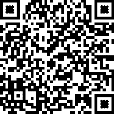 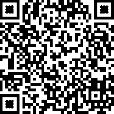 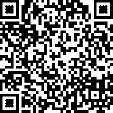 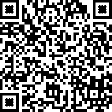 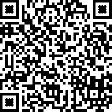 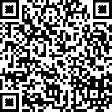 СодержаниеВремяХолодный периодХолодный периодПрием детей, осмотр, самостоятельная деятельность, утренняягимнастика7.30-8.20Подготовка к завтраку, завтрак8.20-8.50Игры, подготовка к занятиям8.50-9.10Занятия в игровой форме по подгруппам9.10-9.50Самостоятельная деятельность9.50-10.00Второй завтрак10.00-10.10Подготовка к прогулке, прогулка10.10-11.30Возвращение с прогулки, самостоятельная деятельность детей11.30-11.50Подготовка к обеду, обед11.50-12.10Подготовка ко сну, дневной сон.12.10-15.10Постепенный подъем, оздоровительные и гигиенические процедуры15.10-15.30Подготовка к полднику, полдник15.30-15.50Игры, самостоятельная деятельность детей15.50-16.10Занятия в игровой форме16.10-16.20Подготовка к прогулке, прогулка, самостоятельная деятельность детейуход детей домой16.20-18.00Теплый периодТеплый периодПрием детей, осмотр, самостоятельная деятельность,утренняя гимнастика7.30-8.20Подготовка к завтраку, завтрак8.20-9.00Игры, подготовка к прогулке, выход на прогулку9.00-9.30Прогулка, игры, самостоятельная деятельность детей,занятия в игровой форме9.30-11.30Второй завтрак10.00-10.10Возвращение с прогулки, самостоятельная деятельность11.30-11.50Подготовка к обеду, обед11.50-12.10Подготовка ко сну, дневной сон,12.10-15.10Постепенный подъем, оздоровительные и гигиенические процедуры15.10-15.30Полдник15.30-15.50Подготовка к прогулке, прогулка, самостоятельная деятельность детей,уход детей домой15.50-18.00Содержание3-4 года4-5 лет5-6 лет6-7 летСодержание3-4 года4-5 лет5-6 лет6-7 летХолодный период реализации ПрограммыХолодный период реализации ПрограммыХолодный период реализации ПрограммыХолодный период реализации ПрограммыХолодный период реализации ПрограммыПрием и осмотр,самостоятельная деятельность,игры, общение, утренняя гимнастика7:30-8:307:30-8:307.30-8.307.30-8.30Подготовка к завтраку, завтрак8:30-8:508:30-8:508.30-8.508.30-8.50Игры, подготовка к занятиям8:50-9:008:50-9:008.50-9.008.50-9.00Занятия (включая гимнастику в процессе занятия -2 минуты, перерывы между занятиями, неменее 10 минут)9:00-9:459:00-9:509.00-10.159.00-10.50Игры, подготовка к прогулке, прогулка (игры, наблюдения, труд, общение и самостоятельнаядеятельность по интересам)9:45 - 12:009:50 - 12:1010.15-12.1510.50-12.20Второй завтрак10.30-11.0010.30-11.0010.30-11.0010.30-11.00Возвращение с прогулки,самостоятельная деятельность12:00-12:1012:10-12:2012.15-12.3012.20-12.30Подготовка к обеду, обед12:10-12:3012:20-12:5012:20-12:5012:30-12:50Подготовка ко сну, дневной сон12:30-15:3012:50-15:2012:50-15:2012:50-15:20Постепенный подъем,воздушные, водные процедуры15:30-15:5015:20-15:3515:20-15:3515:20-15:35Подготовка к полднику, полдник15:50-16:1015:35-15:5015:35-15:5015:35-15:50Затяните ((включая гимнастику впроцессе занятия -2 минуты,)--15:50 -16:15-Игры, досуги, общение и самостоятельная деятельность поинтересам16:10-16:3015:50-16:2016:15-16:4015:50-16:20Подготовка к прогулке, прогулка. Игры, уход детей домой.16:30-18:0016:20-18:0016:40-18:0016:20-18:00Теплый период реализации ПрограммыТеплый период реализации ПрограммыТеплый период реализации ПрограммыТеплый период реализации ПрограммыТеплый период реализации ПрограммыУтренний прием детей, игры, самостоятельная деятельность, утренняя гимнастика (не менее10 минут)7.30-8.307.30-8.307.30-8.307.30-8.30Подготовка к завтраку, завтрак8.30-9.008.30-9.008.30-9.008.30-9.00Игры, самостоятельнаядеятельность9.00-9.209.00-9.159.00-9.15-Второй завтрак10.30-11.0010.30-11.0010.30-11.0010.30-11.00Подготовка к прогулке,прогулка, занятия на прогулке.9.20-12.009.15-12.109.15-12.159.00-12.20Возвращение с прогулки,самостоятельная деятельность12:00-12:1012:10-12:2012:15-12:3012:20-12:30Подготовка к обеду, обед12:10-12:3012:20-12:5012:30-12:5012:30-12:50Подготовка ко сну, сон,12:30-15:3012:50-15:2012:50-15:2012:50-15:20Постепенный подъем детей,закаливающие процедуры15:30-15:4015:20-15:4015:20-15:4015:20-15:40Подготовка к полднику, полдник15:40-16:0015:40-15:5015:40-15:5015:40-15:50Содержание3-4 года4-5 лет5-6 лет6-7 летИгры, самостоятельнаядеятельность детей16:00-16:3015:50-16:2015:50-16:2015:50-16:20Подготовка к прогулке, прогулка, самостоятельнаядеятельность детей Уход домой16:30-18:0016:20-18:0016:20-18:0016:20-18:00